ОЦЕНКА ЭФФЕКТИВНОСТИ РЕАЛИЗАЦИИ МУНИЦИПАЛЬНЫХ ПРОГРАММГодовой отчет составлен на основании отчетов ответственных исполнителей муниципальных программ.  	Оценка эффективности реализации муниципальных программ муниципального образования Ермаковского района  проводится в соответствии с постановлением администрации района от 05 августа  2013 года № 516-п  «Об утверждении порядка принятия решений о разработке муниципальных программ Ермаковского района, их формировании и реализации» (в  редакции постановления от 14.06.2022 г. №396-п).  Оценка эффективности реализации муниципальных программ проводилась в соответствии с Порядком оценки эффективности  реализации муниципальных программ, утвержденным постановлением администрации Ермаковского  района от 24.10.2023 № 828-п.В качестве критериев оценки эффективности реализации муниципальнойпрограммы используются коэффициенты результативности:К1- уровень достижения показателей (индикаторов);К2 - уровень освоения запланированного объема финансирования;К3- уровень исполнения плана реализации мероприятий муниципальной программы.В результате проведенного анализа каждая муниципальная программа получила общую оценку эффективности реализации муниципальной программы с учетом следующих критериев:- значение показателя (либо) от 90% до 110% - реализация муниципальной программы соответствует запланированным результатам при запланированном объеме расходов - запланированная эффективность реализации муниципальной программы;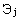 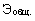 - значение показателя ((либо) ) более 110% - эффективность реализации муниципальной программы более высокая по сравнению с запланированной;- значение показателя (либо) от 50% до 90% - эффективность реализации муниципальной программы более низкая по сравнению с запланированной;- значение показателя (либо) менее 50% - муниципальная программа реализуется неэффективно.В 2023 году на территории района действовали 18 муниципальных программ утвержденных Постановлением администрации Ермаковского района № 540-п от 11.08.2022, направленных на решение широкого круга вопросов, финансирование которых осуществлялось за счет средств районного бюджета, а также средств федерального и краевого бюджетов.  Общий объем финансирования муниципальных программ на 2023 год был запланирован на сумму 1 484 423,9 тыс. рублей, в том числе за счет средствфедерального бюджета 54 413,8  тыс. рублей, краевого  бюджета –  755 019,2 тыс. рублей, бюджета Ермаковского района – 674 991,09 тыс. рублей.      Фактически на реализацию муниципальных программ из бюджетов всех уровней в 2023 году израсходовано 1 452 231,0  тыс. рублей (97,83 процента исполнения), в том числе из федерального бюджета – 53 909,0 тыс. рублей (99,07 процента исполнения), из краевого бюджета – 741 148,49 тыс. рублей (98,16 процента исполнения), из бюджета Ермаковского района  израсходовано 657 173,67 тыс. рублей (97,36 процента исполнения).      В результате проведенной оценки 16 муниципальных программ  реализованы эффективно, 2 муниципальных программы реализованы  с более низкой эффективностью  по   сравнению с запланированной.Перечень  муниципальных программ реализованных эффективно: Перечень муниципальных программ, реализованных  с более низкой эффективностью  по   сравнению с запланированнойМУНИЦИПАЛЬНЫЕ ПРОГРАММЫ, РЕАЛИЗУЕМЫЕ В 2023 ГОДУ1. Муниципальная программа «Создание условий для строительства социально значимых объектов, а также обеспечения доступным и комфортным жильем граждан Ермаковского района Красноярского края».Муниципальная программа «Создание условий для строительства социально значимых объектов, а также обеспечения доступным и комфортным жильем граждан Ермаковского района Красноярского края» утверждена постановлением администрации района от 31.10.2013 г. № 723-п.На реализацию данной муниципальной программы в 2023 году было предусмотрены расходы в сумме 96 391,7 тыс. рублей, выполнение составило 85 620,1 тыс. рублей, что составило 88,8 % к плану, в том числе:- краевой бюджет – 86 172,5тыс. руб. выполнение составило 76 932,8 тыс. руб., что 89,3 % к плану;-  районный бюджет – 10 219,2 тыс. руб. выполнение составило 8 687,3тыс. руб., что 85 % к плану.В ходе реализации муниципальной программы достигнуты следующие цели: 1. Строительство жилья и приобретение жилых помещений для обеспечения жильем различных категорий граждан в рамках действующих жилищных программ. В 2023 году данная цель выполнена – при плане 4500 м² ввод составил 6 792 м², что составило 150,9 % к плану;2. Создание благоприятной социальной обстановки и условий проживания населения.  При реализации данной цели в 2023 году выделялись финансовые средства в размере 48 090,0 тыс. рублей на проведения мероприятия по благоустройству части улицы Карла Маркса в с. Ермаковское из них освоено 38 763,9 тыс. рублей, что составило 80,6 %. Не выполнены работы по асфальтированию. Проведено несколько котировок, которые не состоялись в связи с отсутствием заявителя на выполнение работ по асфальтированию.2. Обеспечение устойчивого развития территорий, развития инженерной, транспортной и социальной инфраструктур. При реализации данной цели в 2023 году выделялись финансовые средства на 2 мероприятия:- строительство сетей водоснабжения малоэтажной застройки микрорайона "Западный" с. Ермаковское Ермаковского района Красноярского края (окончание I) – 19 305,2 тыс. руб., из них освоено 17 627,1 тыс. рублей, что составило 91,3 % (по результатам торгов, произошло снижение цены контракта);- строительство сетей водоснабжения малоэтажной застройки микрорайона "Северный" с. Ермаковское Ермаковского района Красноярского края (I этап) – 21 143,9 тыс. руб., из них освоено 21 143,9 тыс. рублей, что составило 100 %;Рациональное и эффективное использование территории района, создание предпосылок для застройки и благоустройства территории сельских поселений и межселенных территорий района, сохранение объектов историко-культурного наследия, обеспечение рационального природопользования и охраны окружающей природной среды в целях повышения качества и условий проживания населения района. При осуществлении данной цели в 2023 году проведено описание границ населенных пунктов Ойского, Мигнинского, Разъезженского сельсоветов, описание границ территориальных зон Верхнеусинского, Жеблахтинского, Новополтавского, Ойского, Танзыбейского сельсоветов (выделенные финансовые средства – 384,1 тыс. руб., из них освоено 384, 1 тыс. руб., что составило 100 %).3. Создание условий для эффективного, ответственного и прозрачного управления финансовыми ресурсами в рамках выполнения установленных функций и полномочий. В рамках реализации муниципальной программы и иных государственных программ, создано МКУ «Ермаковский центр капитального строительства» администрации Ермаковского района, которое является соисполнителем программы отвечающее за эффективное, ответственное и прозрачное управление финансовыми средствами, и за качество выполняемых строительно-монтажных работ.4. Обеспечение сохранности и увеличение срока эксплуатации жилищного фонда; приведение в надлежащее техническое состояние жилищного фонда; устранение неисправностей изношенных конструктивных элементов (в том числе их восстановление и замена) общего имущества собственников помещений в многоквартирных домах; повышение эффективности и надежности функционирования внутренних инженерных систем; внедрение ресурсосберегающих технологий; разработка эффективных механизмов управления жилищным фондом.В 2023 году в многоквартирных домах капитальный ремонт не осуществлялся, в муниципальном жилье никаких работ не проводилось.Подпрограмма 1. «Комплексное развитие жилищного строительства, систем социальной и коммунальной инфраструктур Ермаковского района».На реализацию данной подпрограммы предусматривались финансовые средства в размере 80 906,2 тыс. рублей, выполнение составило 91 487,6 тыс. рублей, что составило 88,4 % к плану. По целевым показателям и показателям результативности следующая информация:Цель 1: строительство жилья и приобретение жилых помещений для обеспечения жильем различных категорий граждан в рамках действующих программ:Целевой показатель 1. Ввод жилья в эксплуатацию план – 4500 м², факт – 6 792 м², выполнение составило 150,9 % к плану.Цель 2: Создание благоприятной социальной обстановки и условий проживания населения.Целевой показатель. - благоустройство части улицы Карла Маркса в с. Ермаковское 48090,0 тыс. руб., из них освоено 38 763,9 тыс. рублей, что составило 80,6 %.Не выполнены работы по асфальтированию. Проведено несколько котировок, которые не состоялись в связи с отсутствием заявителя на выполнение работ по асфальтированию.- строительство сетей водоснабжения малоэтажной застройки микрорайона "Западный" с. Ермаковское Ермаковского района Красноярского края (окончание I) – 19 305,2 тыс. руб., из них освоено 17 627,1 тыс. рублей, что составило 91,3 % (по результатам торгов, произошло снижение цены контракта);- строительство сетей водоснабжения малоэтажной застройки микрорайона "Северный" с. Ермаковское Ермаковского района Красноярского края (I этап) – 21 143,9 тыс. руб., из них освоено 21 143,9 тыс. рублей, что составило 100 %;- подготовка технического плана сооружения водопровод микрорайона Северный 1 этап, микрорайона Аэродромный 2,3 этапы – 300,0 тыс. руб., из них освоено 299,4 тыс. рублей, что составило 99,8 %;- содержание муниципального имущества (В. Усинск, пл. Щетинкина, 5 - выполнена экспертиза, дом признан аварийным) – 510,0 тыс. руб., из них освоено 50,0 тыс. рублей, что составило 9,8 % (В. Усинск, пл. Щетинкина, 5 - выполнена экспертиза, дом признан аварийным. Крупская, 3 – МКУ «ЕЦКС» - подготовлена техническая документация на проведение текущего (частично) ремонта. Договор на проведение ремонта не заключен, в связи с окончанием финансового года);- осуществление авторского надзора по реализации комплексных проектов по благоустройству (ул. Карла Маркса) – 119,1 тыс. руб., из них освоено 119,1 тыс. рублей, что составило 100 %;- разработка и проведение экспертизы проектно-сметной документации на выполнение капитального ремонта:1. спортзал Семенниковская СОШ – 571,7 тыс. руб., из них освоено 571,7 тыс. рублей, что составило 100 %; 2. экспертиза спортзал Семенниковская СОШ 93,2 тыс. руб., из них освоено 93,2 тыс. рублей, что составило 100 %3. Новополтавская СОШ 950,0 тыс. руб., из них освоено 455,0 тыс. рублей, что составило 47,9 % (снижение цены контракта, в соответствии со сметной стоимостью);4. спортзал Ермаковская СШ № 2 – 561,6 тыс. руб., из них освоено 561,6 тыс. рублей, что составило 100 %;5. экспертиза спортзал Ермаковская СШ № 2 – 66,8 тыс. руб., из них освоено 66,8 тыс. рублей, что составило 100 %;6. экспертиза Танзыбейская СОШ (крыша) – 25,0 тыс. руб., из них освоено 25,0 тыс. рублей, что составило 100 %.- разработка и проведение экспертизы проектно-сметной документации на выполнение капитального ремонта 6 объектов (с. Разъезжее, с. Ермаковское, с. Нижний Суэтук, с. Новополтавка, с. Мигна, с. Семенниково) – 1 129,7 тыс. руб., из них освоено 1 129,7 тыс. рублей, что составило 100 %;Подпрограмма 2. «Территориальное планирование Ермаковского района».На реализацию данной подпрограммы предусматривались финансовые средства в размере 404,3 тыс. рублей, выполнение составило 384,1 тыс. рублей, что составило 95 % к плану.Целевой индикатор 1. утверждение генеральных планов.В январе 2023 года была подана заявка на получение субсидий  на подготовку документов территориального планирования и градостроительного зонирования (внесение в них изменений), на разработку документации по планировке территории в соответствии с постановлением Правительства Красноярского края от 30.09.2013 № 514-п «Об утверждении государственной программы Красноярского края «Создание условий для обеспечения доступным и комфортным жильем граждан» на 2023 год:- выполнение научно-исследовательской работы "Разработка проекта Генерального плана и проекта внесения изменений в правила землепользования и застройки Жеблахтинского сельсовета Ермаковского района";- выполнение научно-исследовательской работы "Разработка проекта Генерального плана и проекта внесения изменений в правила землепользования и застройки Новополтавского сельсовета";- разработка проекта планировки и проекта межевания микрорайона "Северо-Западный" в с. Ермаковское, Ермаковского района, Красноярского края;- разработка проекта планировки и проекта межевания микрорайона "Западный" в с. Ермаковское, Ермаковского района, Красноярского краяВ ходе конкурсного отбора на получение субсидии на подготовку документов территориального планирования и градостроительного зонирования (внесение в них изменений), на разработку документации по планировке территории в соответствии с постановлением Правительства Красноярского края от 30.09.2013 № 514-п «Об утверждении государственной программы Красноярского края «Создание условий для обеспечения доступным и комфортным жильем граждан» на 2023 год, вышеуказанные проекты не прошли конкурсный отбор.- описание границ населенных пунктов Ойского, Мигнинского, Разъезженского сельсоветов, описание границ территориальных зон Верхнеусинского, Жеблахтинского, Новополтавского, Ойского, Танзыбейского сельсоветов (выделенные финансовые средства – 384,1 тыс. руб., из них освоено 384, 1 тыс. руб., что составило 100 %).Подпрограмма 3.  «Обеспечение реализации муниципальной программы».	Эффективность решения данной задачи характеризуется тремя целевыми индикаторами, а именно: целевой индикатор 1. уровень исполнения расходов, направленных на обеспечение текущей деятельности. По данному индикатору выполнение составило 96,4 % к плану, а именно: план – 3 798,6 тыс. рублей, факт – 3 661,0 тыс. рублей;целевой индикатор 2. Доля нереальной к взысканию дебиторской задолженности в общем объеме дебиторской задолженности по текущей деятельности.Данный индикатор в соответствии с программой характеризуется нулевыми значениями, по итогам 2023 года данный показатель имеет нулевое значение;целевой индикатор 3. Доля просроченной кредиторской задолженности в общем объеме кредиторской задолженности по текущей деятельности.Данный индикатор также характеризуется нулевыми значениями в соответствии с программой, по итогам 2023 года данный показатель имеет нулевое значение;Подпрограмма 4. «Капитальный ремонт объектов жилищного фонда Ермаковского района».На реализацию данной подпрограммы предусматривались финансовые средства в размере 701,2 тыс. рублей, выполнение составило 668,8 тыс. рублей, что составило 95,4 % к плану.Мероприятие 1. Оплата взносов на капитальный ремонт помещений муниципального жилья составила 586,9 тыс. рублей, при плане 616,6 тыс. рублей, что 95,2 % к плану.По мероприятию 2: Текущий ремонт муниципального жилого фонда в 2023 году не выполнялся.Мероприятие 3. Оплата услуг по сбору и начислению платы за наем муниципального жилого фонда составила 50,0 тыс. рублей, при плане 52,7 тыс. рублей, что к плану 94,9 % к плану.Оценка  эффективности реализации Программы На 2023 год предусмотрено 3 целевых индикатора программы и 4 показателя результативности. В соответствии с методикой оценки реализация  муниципальной программы с низкой эффективностью.  2. Муниципальная программа «Развитие образования Ермаковского района»Муниципальная программа «Развитие образования Ермаковского района на 2014-2021 годы» утверждена постановлением  администрации Ермаковского района   от  31 октября 2013 года №724-п «Об утверждении муниципальной программы «Развитие образования Ермаковского района», изменения вносятся на  основании  решения сессии районного Совета депутатов, и  включает в себя следующие подпрограммы:Подпрограмма 1 «Развитие дошкольного, общего и дополнительного образования детей»;Подпрограмма 2 «Господдержка детей-сирот, расширение практики применения семейных форм воспитания»;Подпрограмма 3 «Одарённые дети Ермаковского района»;Подпрограмма 4 «Организация отдыха, оздоровления детей и подростков»Подпрограмма 5 «Обеспечение реализации муниципальной программы и прочие мероприятия»Цель муниципальной программы: обеспечение высокого качества образования, соответствующего потребностям граждан и перспективным задачам развития экономики Ермаковского района, поддержка детей-сирот, детей, оставшихся без попечения родителей, отдых и оздоровление детей в летний период.Задачи муниципальной программы:1. создание в системе дошкольного, общего и дополнительного образования равных возможностей для современного качественного образования, позитивной социализации детей;2.развитие семейных форм воспитания детей-сирот и детей, оставшихся без попечения родителей, оказание государственной поддержки детям-сиротам и детям, оставшимся без попечения родителей, а также лицам из их числа;3.создание условий для выявления, сопровождения 
и поддержки интеллектуально, художественно и спортивно одарённых детей;4.организация полноценного отдыха, оздоровления, занятости школьников в летний  период, детей дошкольного возраста;5.организация деятельности отраслевого органа местного самоуправления  и подведомственных учреждений, обеспечивающих деятельность образовательных учреждений, направленной на эффективное управление отраслью.Целевые показатели (индикаторы) ПрограммыЗапланированный объем бюджетных ассигнований на реализацию мероприятий программы составляет всего      933084,8   тыс. руб. фактически исполнено 920856,3    тыс. руб. не использовано 12228,5 тыс. руб. или 1,3 %. в том числе;- за счет средств местного бюджета запланировано –     307500,2    тыс. руб. фактически исполнено       300163,0   тыс. руб., не использовано 73372,0 тыс. руб.; - за счет средств краевого бюджета запланировано – 576178,1 тыс. руб. фактически исполнено  571791,5   тыс. руб., не использовано 4386,6тыс. руб.; - за счет средств федерального бюджета запланировано –  49406,5  тыс. руб. фактически исполнено   48901,8 тыс. руб.,  не использовано 504,7 тыс. руб.. Подпрограмма 1 «Развитие дошкольного, общего и дополнительного образования детей»Подпрограмма 1 «Развитие дошкольного, общего и дополнительного образования детей» направлена на создание в системе дошкольного, общего и дополнительного образования равных возможностей для современного качественного образования, позитивной социализации детей.Задачи: обеспечить гарантированное получение доступного качественного образования в соответствии с государственными стандартами и запросами общества;развивать материально-техническую базу образовательных учреждений для создания условий, обеспечивающих комфортность и безопасность при осуществлении образовательного процесса;обеспечить формирование доступной образовательной среды для детей с ограниченными возможностями здоровья, обучающимся по адаптированным общеобразовательным программам, в инклюзивных условиях и в отдельных (коррекционных классах);создавать условия для повышения квалификации и профессионального развития педагогических и руководящих работников муниципальной системы образования, реализовать комплекс социальных и моральных мер поощрения для повышения статуса педагогических работников.Целевые показатели (индикаторы) ПодпрограммыЗапланированный объем бюджетных ассигнований на реализацию мероприятий подпрограммы составляет всего 878542,27 тыс. руб. фактически исполнено 867481,6 тыс. руб. не использовано 6 723,04тыс. руб. в том числе:- за счет средств местного бюджета запланировано – 273968,7 тыс. руб. фактически исполнено 267790,4 тыс. руб., не использовано 6178,3  тыс. руб.- за счет средств краевого бюджета запланировано – 555167,0 тыс. руб. фактически исполнено 550789,4 тыс. руб., не использовано 4377,6 тыс. руб.. - за счет средств федерального бюджета запланировано – 49406,5 тыс. руб. фактически исполнено 48901,8  тыс. руб.,  не использовано 504,7 тыс. руб.. Подпрограмма 2 «Господдержка детей-сирот, расширение практики применения семейных форм воспитания»Подпрограмма 2 «Господдержка детей - сирот, расширение практики применения семейных форм воспитания» направлена на развитие семейных форм воспитания детей-сирот и детей, оставшихся без попечения родителей, оказание государственной поддержки детям-сиротам и детям, оставшимся без попечения родителей, а также лицам из их числа.Задачи:- создать условия, отвечающие современным требованиям для содержания и воспитания детей-сирот и детей, оставшихся без попечения родителей, проживающих в образовательных учреждениях;- обеспечить реализацию мероприятий, направленных на развитие в Ермаковском районе семейных форм воспитания детей-сирот и детей, оставшихся без попечения родителей;- обеспечить приобретение жилых помещений для их предоставления по договору найма детям-сиротам, детям, оставшимся без попечения родителей, и лицам из их числа  Целевые показатели (индикаторы) ПодпрограммыЗапланированный объем бюджетных ассигнований на реализацию мероприятий подпрограммы:- составляет всего 8437,5 тыс. руб. фактически исполнено 8437,5  тыс. руб. .Подпрограмма 3«Одаренные дети Ермаковского района»Подпрограмма призвана обеспечивать комплексность всех методов и форм работы с одарёнными детьми на всех этапах их возрастного развития и обучения (детский сад – школа –  дополнительное образование). Реализация такого подхода будет способствовать развитию системы непрерывного образования. Цель: создание условий для выявления, сопровожденияи поддержки интеллектуально, художественно и спортивно одарённых детей и высокомотивированных школьников. Задачи:8. способствовать привлечению преподавательского состава высших учебных заведений Красноярского края для организации летних профильных смен, интенсивных школ, выездных семинаров, научно-практических конференций.Целевые показатели (индикаторы) ПодпрограммыЗапланированный объем бюджетных ассигнований на реализацию мероприятий подпрограммы:- за счет средств местного бюджета запланировано –125,6  тыс. руб.,  фактически исполнено 125,6  тыс. руб. Подпрограмма 4 «Организация отдыха, оздоровления детей и подростков»Подпрограмма 4«Организация отдыха и оздоровления детей иподростков» направлена на организацию полноценного отдыха, оздоровления, занятости школьников в летний  период, детей дошкольного возраста круглогодично.Задачи:- обеспечить информационно-методическое сопровождение отдыха детей, их оздоровления и занятости;- обеспечить организацию деятельности оздоровительных лагерей с дневным пребыванием детей на базе образовательных учреждений района и  детей дошкольного возраста;- обеспечить выделение бесплатных путевок в загородные оздоровительные лагеря детям;- обеспечить рабочие места для подростков, находящихся в социально опасном положении, в приоритетном порядке;обеспечить  функционирование  районного палаточного лагеря «Ергаки».Целевые показатели (индикаторы) Подпрограммы.Запланированный объем бюджетных ассигнований на реализацию мероприятий подпрограммы составляет всего – 8400,45 тыс. руб., фактически исполнено 8204,23 тыс. руб. 97,7% исполнение.Подпрограмма 5 «Обеспечение реализации муниципальной программы и прочие мероприятия»Подпрограмма 5 «Обеспечение реализации муниципальной программы и прочие мероприятия» направлена на  создание условий для эффективного управления отраслью.Основная задача: Организация деятельности отраслевого органа местного самоуправления  и подведомственных учреждений, обеспечивающих деятельность образовательных учреждений, направленной на эффективное управление отраслью.Целевые показатели (индикаторы) ПодпрограммыЗапланированный объем бюджетных ассигнований на реализацию мероприятий подпрограммы составляет всего 37578,98 тыс. руб., фактически исполнено 36607,37 тыс. руб., 97,41% исполнение.- за счет средств местного бюджета запланировано – 27267,3 тыс. руб. фактически исполнено 27188,6 тыс. руб., не использовано 78,7 тыс. руб. или 0,29 %, экономия денежных средств  образовалась по расходам на оплату услуг связи, служебных командировок, приобретению канцелярских и расходных материалов.- за счет средств краевого бюджета запланировано – 7390,9 тыс. руб. фактически исполнено 7290,9 тыс. руб., исполнение составило 98,65 %.Мероприятия по охране труда.Система мероприятий по охране труда определяется  на основе всестороннего анализа состояния условий и эффективности управления системой охраны труда в образовательных учреждениях Ермаковского района, статистической, аналитической информации и предложений, поступивших от органов исполнительной власти субъекта Российской Федерации, органов государственного надзора и контроля за соблюдением трудового законодательства, работодателей, профессиональных союзов, научных учреждений и организаций, оказывающих услуги в сфере охраны труда.  Проводится работа по координации действий по следующим основным направлениям:1. Внедрение принципов социального партнерства при реализации в учреждениях, подведомственных органам местного самоуправления;2. установление в  образовательных учреждениях Ермаковского района внутреннего и ведомственного контроля за соблюдением требований охраны труда.          Для организации внутреннего контроля с учетом принципов социального партнерства в учреждениях созданы комиссии по охране труда. В их состав на паритетной основе входят представители работодателя и представители выборного органа работников.Комиссия по охране труда организует совместные действия работодателя и работников по обеспечению требований охраны труда, предупреждению производственного травматизма и профессиональных заболеваний, а также организует проведение проверок условий и охраны труда на рабочих местах и информирование работников о результатах указанных проверок, сбор предложений к разделу коллективного договора (соглашения) об охране труда.3. Улучшение состояния условий и охраны труда на рабочих местах учреждений, подведомственных органам местного самоуправления Ермаковского района. Специальная оценка условий труда  является обязательным мероприятием в виде обязанности работодателя ст. 212 ТК РФ, позволяет: •	Получить фактическое представление состояния условий труда на рабочих местах для проведения необходимых конкретных мероприятий с целью улучшения и оздоровления условий труда;•	Получить скидку к страховым тарифам, оплачиваемым организацией по обязательному социальному страхованию от несчастных случаев на производстве в зависимости от категории организации по степени профессионального риска.4. Повышение уровня квалификации работников образовательных учреждений в области «Охрана труда»Целью данного обучения руководителей и специалистов организаций является приобретение, усвоение и овладение необходимых знаний правовых основ регулирования отношений в области охраны труда, умение применять их в практической деятельности с целью исключения угрозы безопасности жизни и здоровья окружающих посредством обеспечения, профилактических мер по сокращению производственного травматизма и профессиональных заболеваний. В 2023 году обучены по программе «Электробезопасность» ответственные лица  в количестве 28 человек, по программе «Пожарно-технический минимум» 42 человек.5. Мероприятия данного раздела по информационно-консультационному сопровождению, пропаганде охраны труда  предусматривают:-разработку и внедрение системы информационного обеспечения и анализа условий и охраны труда, причин травматизма и профессиональных заболеваний, формирования банка данных по актуальным проблемам условий и охраны труда;проведено периодических медицинских осмотров -1212 человек, работники, без прохождения обязательных медицинских осмотров не допускаются к выполнению  своих трудовых обязанностей;проведено совещаний по вопросам охраны труда –5;-усиление мотивации и формирование положительного отношения работников к вопросам безопасности труда.Оценка эффективности реализации Программы На 2023 год предусмотрено 24 целевых индикаторов программы и 29 показателей результативности. В соответствии с методикой оценки программа реализуется  эффективно3. Муниципальная программа «Поддержка и развитие малого и среднего предпринимательства в Ермаковском районе».Муниципальная программа «Поддержка и развитие малого и среднего предпринимательства в Ермаковском районе» (далее – Программа) утверждена постановлением администрации района  от 30.11.2013 № 712-п. Основной целью Программы является создание благоприятных условий для устойчивого функционирования и развития малого и среднего предпринимательства на территории района.На финансирование в 2023 году за счет средств краевого бюджете выделены средства в сумме 3284,7 тыс. руб., местного  бюджета района выделены средства в сумме 228,10 тыс. рублей. Фактически сумма затрат составила 3512,8 тыс.руб, в том числе средства краевого бюджета – 3284,7  тыс.руб, местного бюдета – 228,1 тыс.руб.Целевой индикатор: Количество субъектов малого и среднего предпринимательства, получивших финансовую  поддержку - 38 единиц, при запланированных -25, что составило 192,00%        Целевой индикатор: Количество созданных рабочих мест (включая вновьзарегистрированных индивидуальных предпринимателей) в секторе малого и среднего предпринимательства (при условии краевого софинансирования) – в - 43 единиц, при запланированных 35, что  составило   122,85%.	Целевой индикатор: Количество сохраненных рабочих мест в секторе малого и среднего предпринимательства -  107 человек, при запланированных 38, что  составило  281,57 %.	Целевой индикатор: Объем привлеченных   инвестиций в секторе малого и среднего предпринимательства – 13352,9 тыс. рублей, при запланированных 9712,0 тыс. рублей, 137,48 %.Объем привлеченных внебюджетных инвестиций в секторе малого и среднего предпринимательства при реализации программы (нарастающим итогом)  23834,8 рублей, при запланированных 21552,8 тыс. рублей, 110,58%.Оценка эффективности реализации Программы На 2023 год предусмотрено 2 целевых индикатора программы и 2 показателя результативности.В соответствии с методикой оценки программа реализуется с более высокой эффективностью.Муниципальная программа «Развитие транспортной системы Ермаковского района»      Муниципальная программа Ермаковского района «Развитие транспортной системы Ермаковского района» была утверждена  постановлением администрации Ермаковского района 31.10.2013г. № 719-п.      Целью муниципальной программы Ермаковского района «Развитие транспортной системы Ермаковского района» повышение доступности транспортных услуг для населения; безопасное дорожное движение на дорогах и улично-дорожной сети Ермаковского района; сохранение и улучшение состояния районных автомобильных дорог. В данную муниципальную программу входят подпрограммы:   «Развитие транспортного комплекса Ермаковского района»;«Безопасность дорожного движения в Ермаковском районе»;«Муниципальный районный дорожный фонд МО «Ермаковский район».        На территории Ермаковского района одну из важнейших структур занимает автобусное сообщение как внутри села, так и внутрирайонные маршруты, в населенных пунктах района немалую долю занимают жители со средним или низким уровнем дохода, которым жизненно необходимо транспортное сообщение из населенных пунктов.В 2023 году на территории Ермаковского района пассажироперевозки осуществляет АО «Ермаковскагроавтотранс»в 2023 году сумма субсидии 26750,0 тыс. руб.  использована в полном объеме, в 2022 году сумма субсидии составила 25507,2 тыс. руб. Прогноз на 2024 год составляет 26506,1 тыс. руб., что меньше по сравнению с 2023 годом на 243,9 тыс. руб. транспортным предприятиям необходимо продолжать усиленную дезинфекцию транспортных средств, при небольшом пассажиропотоке, тем самым не окупая затраты на ТО, ГСМ, текущий ремонт транспортных средств. 26506,1,00 это прогнозный убыток автотранспортного предприятия в 2024 году. количество перевезенных пассажиров прогнозируется  108,27 тыс. чел.Прогнозное увеличение цен на топливоРемонтный фонд, износ автопарка составляет 85%Дороги      В рамках  в рамках реализации мероприятий подпрограммы «Дороги Красноярья» государственной программы Красноярского края «Развитие транспортной системы»  сельским советам Ермаковского района Красноярского края  предоставлена субсидия из краевого бюджета на капитальный ремонт дорог общего пользования местного значения,  освоили субсидию следующие сельсоветы на общую сумму 10 777,2 тыс. руб.:Григорьевский  с/с -900,90 тыс. руб. - гравий ( ул. Новая 386,5349м);Салбинский с/с 1 001,00 тыс. руб. -асфальт (ул. Бараба 173,4636м);Жеблахтинский с/с 1 101,10 тыс.руб. -асфальт ( ул. Мира 243,89м.);Разъезженский с/с 1 217,62 тыс.руб. -асфальт( Саянская  256,19м);Мигнинский с/с 1 551,55 тыс. руб. -асфальт( ул. Строителей, 250м,ул. Октябрьская 45,72м);Ермаковский с/с  5 005,00 тыс. руб.-асфальт(ул. Суркова 905м).Оценка эффективности реализации Программы На 2023 год предусмотрено 3 целевых индикатора программы и 3 показателей результативности.В соответствии с методикой оценки реализация  программы эффективная.5. Муниципальная программа «Развитие культуры»Муниципальная программа «Развитие культуры» (далее – Программа) утверждена постановлением администрации от 31.10.2013 года № 718-п на основании постановления администрации Ермаковского района от 05.08.2013 г. №516-п «Об утверждении Порядка принятия решения о разработке муниципальных программ Ермаковского района, их формировании и реализации» (в редакции постановления от 10.12.2014г. №1001-п, от 14.06.2022г.  №396).  В целях реализации мероприятий Программы изменения вносились в соответствии с поступлением средств субсидий из краевого и федерального бюджетов, перераспределением бюджетных средств, сложившейся экономией:постановления администрации  год - №34-п от 22.01.2014 г.;№156-п от 11.03.2014г.; №364-п от 21.05.2014 г.; №541-п от 16.07.2014 г.; №574-п от 04.08.2014 г.; №687-п от 16.09.2014 г.; № 874-п от 30.10.2014 г.; № 961-п от 27.11.2014 г;№998-п от 09.12.2014;  год - №263-п от 08.05.2015; №403-п от 25.06.2015; №574-п 02.09.2015; №720-п от 27.10.2015; №739-п от 30.10.2015; №832-п от 07.12.2015; год - №489-п от 03.08.2016; №557-п от 07.09.2016; 704-п от 31.10.2016; год - 66-п от 07.02.2017; 135-п от 10.03.2017; 321-п от 22.05.2017; 489-п от 24.07.2017; 707-п от 09.10.2017; 786-п от 31.10.2017; №954-п от 25.12.2017;  год  - №182-п от 18.04.2018г., №503-п от 11.09.2018, №631-п от 31.10.2018г;  год - № 127-п от 27.03.2019; № 226-п от 13.05.2019; №408-п от 12.08.2019; №615-п от 31.10.2019;  год - №186-п от 06.04.2020г.; №274-п от 07.05.2020г.; №390-п от 18.06.2020г.; №500-п от 05.08.2020г.; №598-п от 14.09.2020г.; №726-п от 30.10.2020г.; №832-п от 01.12.2020г.; №934-п от 14.12.2020г.;год - №55-п от 01.02.2021г.; №201-п от 16.04.2021г.; №329-п от 02.07.2021г.; №522-п от 27.09.2021г.; №644-п от 29.10.2021г.; №713-п от 02.12.2021г..год - №88-п от 08.02.2022г., №310-п от 16.05.2022г.; №469-п от 04.07.2022г.; №590-п от 06.09.2022г.; №771-п от 31.10.2022г.;год - №116-п от 22.02.2023г., №418-п от 09.06.2023г., №561-п от 31.07.2023г., №762-п от 29.09.2023г., №861-п от 30.10.2023г..Основной целью Программы является создание условий для развития и реализации культурного и духовного потенциала населения Ермаковского района в целях удовлетворения общественных потребностей в сохранении и развитии народной традиционной культуры, поддержки любительского художественного творчества, другой самодеятельной творческой инициативы и социально-культурной активности населения, организации его досуга и отдыха.На финансирование реализации программы «Развитие культуры» в 2023 году запланировано 169757,6 тыс. рублей, фактически профинансировано 166637,5 тыс. рублей. На 01.01.2024 года профинансировано 97,88% , освоено 100%.  При реализации Программы в 2023 году были достигнуты следующие значения целевых индикаторов и показателей результативности.Целевой показатель 1.  Удельный вес населения, участвующего в платных культурно-досуговых мероприятиях, проводимых муниципальными учреждениями культуры – в 2023 году составил 411,2%, при запланированных 397,1 %.Целевой показатель 2. Количество экземпляров новых поступлений в библиотечные фонды общедоступных библиотек на 1 тыс. человек населения – в 2023 году составило 586,3 экз., при запланированных 450,0 экз..Целевой показатель 3. Доля выпускников, поступивших в образовательные учреждения среднего профессионального образования в области культуры,  в 2023 году, составила 14,2 % при запланированных 6,4 %.В совокупности значения целевых показателей в 2023 году выполнены.В Программе планируются к реализации следующие подпрограммы:Подпрограмма 1. «Поддержка библиотечного дела»;Подпрограмма 2. «Поддержка искусства и народного творчества»;Подпрограмма 3. «Поддержка дополнительного образования»;Подпрограмма 4. «Обеспечение условий реализации муниципальной программы и прочие мероприятия».Подпрограмма 1. «Поддержка библиотечного дела».В 2023 году на реализацию мероприятий Подпрограммы 1 были предусмотрены средства в размере 33890,00 тыс.рублей. На 01.01.2024г. года финансирование и кассовое исполнение составило 33287,8 тыс.рублей, что составляет 98,22%. В Подпрограмме 1 запланированы к реализации следующие мероприятия:Основное мероприятие 1.1. «Среднее число посещений в расчете на 1 тыс. человек населения». Основное мероприятие 1.2. «Среднее число книговыдач в расчёте на            1 тыс. человек населения»Основное мероприятие 1.3. «Доля библиотек, подключенных к сети Интернет, в общем количестве общедоступных библиотек» Основное мероприятие 1.4. «Количество библиографических записей в электронных каталогах муниципальных библиотек»Мероприятия Подпрограммы 1 выполнены в полном объеме. Средства федерального и краевого бюджетов, выделенные на комплектование книжного фонда, были освоены полностью. Возврата денежных средств в федеральный и краевой бюджеты не было.Подпрограмма 2. «Поддержка искусства и народного творчества».В 2023 году на реализацию мероприятий Подпрограммы 2 были предусмотрены средства в размере 72942,8 тыс.рублей. На 01.01.2024 года финансирование и кассовое исполнение составило 71684,8 тыс.рублей, что составляет  97,61%. В Подпрограмме 2 запланированы к реализации следующие мероприятия:Основное мероприятие 2.1. «Количество посетителей муниципальных учреждений культурно-досугового типа на 1 тыс. человек населения»;Основное мероприятие 2.2. «Число клубных формирований на 1 тыс. человек населения»;Основное мероприятие 2.3. «Число участников клубных формирований на 1 тыс. человек населения»;Основное мероприятие 2.4. «Число участников клубных формирований для детей в возрасте до 14 лет включительно».Мероприятия Подпрограммы 2 выполнены в полном объеме. Средства федерального и краевого бюджетов, выделенные на государственную поддержку отрасли культуры (обеспечение учреждений культуры специализированным автотранспортом для обслуживания населения, в том числе сельского населения) и денежное поощрение лучших работников и лучших учреждений культуры в сельской местности, освоены полностью. Подпрограмма 3. «Поддержка дополнительного образования детей».В 2023 году на реализацию мероприятий Подпрограммы 3 были предусмотрены средства в размере 13569,5 тыс. рублей. На 01.01.2024 года финансирование и кассовое исполнение составило 13265,0 тыс. рублей, что составляет  97,76%. В Подпрограмме 3. запланированы к реализации следующие мероприятия:Основное мероприятие 3.1. «Доля детей, принявших участие в смотрах, конкурсах, в общем числе обучающихся»;Основное мероприятие 3.2. «Доля количества специалистов, повысивших квалификацию, прошедших переподготовку, обученных на семинарах и других мероприятиях»;Все мероприятия Подпрограммы 3 выполнены в полном объеме.В течение 2023 года, факторы, влиявшие на ход реализации подпрограммы, отсутствовали.Подпрограмма 4. «Обеспечение условий реализации муниципальной программы и прочие мероприятия».В 2023 году на реализацию мероприятий Подпрограммы 4 были предусмотрены средства в размере 49355,3 тыс. рублей. На 01.01.2024 года профинансировано и освоено 48399,9 тыс. рублей, что составляет 98,06%.  В Подпрограмме 4. запланированы к реализации следующие мероприятия:Основное мероприятие 4.1. «Уровень исполнения расходов главного распорядителя за счет средств местного бюджета (без учета межбюджетных трансфертов, имеющих целевое назначение, из краевого бюджета)»;Основное мероприятие 4.2. «Своевременность утверждения муниципальных заданий подведомственным главному распорядителю учреждениям на текущий финансовый год и плановый период»;Основное мероприятие 4.3. «Соблюдение сроков представления главным распорядителем  годовой бюджетной отчетности»;Все мероприятия Подпрограммы 4 выполнены в полном объеме, средства полностью освоены. В течение 2023 года, факторы, влиявшие на ход реализации подпрограммы, отсутствовали.ОСНОВНЫЕ РЕЗУЛЬТАТЫ ВЫПОЛНЕНИЯ ПРОГРАММЫПодпрограмма 1.«Поддержка библиотечного дела»:в 2023 году зарегистрировано 14 224  пользователей;зарегистрировано 130 836  посещений публичных библиотек;оказано 5 518 единицы услуг консультаций и справок посетителям библиотек;выдано 313 452 единиц документов из фондов библиотек.Подпрограмма 2. «Поддержка искусства и народного творчества»:  проведено 4072 культурно-массовых мероприятий в т.ч. 1604 для детей,     которые посетило 305548 человек, в том числе с посещением детей 79389;  число клубных формирований – 217,  с общим количеством участников -3092, из них детей 1622;организовано предоставление кинопоказа – 1029 киносеансов с посещением 36195 человек.Подпрограмма 3. «Поддержка дополнительного образования детей»:предоставлены образовательные услуги 225 учащимся школы;были приняты 49 детей в младшую группу, 14 учеников стали выпускниками школы;2 выпускника поступили в профильные ВУЗ и ССУЗы. Подпрограмма 4. «Обеспечение условий реализации муниципальной программы и прочие мероприятия» все факты финансово-хозяйственной деятельности корректно и своевременно отражаются в документах бухгалтерской отчётности;  своевременно и в полном объеме размещается информация на портале www.bus.gov.ru и информационной системе «БАРС»; отчеты в контролирующие органы такие как, финансовое управление администрации Ермаковского района, МИФНС России №10 по Красноярскому краю, фонд социального страхования, пенсионный фонд, отдел статистики и Министерство культуры Красноярского края сданы с учетом правильности расчетов контрольных соотношений, корректности оформления.Оценка результатов реализации программных мероприятий осуществлялась в том числе с учетом показателей по реализации национального проекта «Культура». Реализация программы позволила расширить доступ населения к культурным ценностям, обеспечить поддержку всех форм творческой самореализации личности и вовлечение граждан в культурно-досуговую деятельность посредством внедрения дистанционных технологий и широкого использования социальных сетей, а также создать условия для дальнейшей модернизации деятельности муниципальных учреждений культуры и учреждений дополнительного образования в области искусства. В целом муниципальная программа Ермаковского района «Развитие культуры» была реализована в соответствии с поставленными целями и задачами. В совокупности целевые показатели оценки результативности муниципальной программы достигнуты с положительной динамикой.  Оценка эффективности реализации Программы       На 2023 год предусмотрено 3 целевых индикатора программы и 13 показателей  результативности.В соответствии с методикой оценки программа реализуется  с более высокой эффективностью. 6. Муниципальная программа МП «Защита прав потребителей в  Ермаковском районе на 2020-2023 годы»Муниципальная программа «Защита прав потребителей в Ермаковском районе» (далее – Программа) утверждена постановлением администрации района  от 31.10.2019 № 619-п.Основной целью муниципальной программы является: создание на территории Ермаковского района условий для эффективной защиты прав потребителей, установленных законодательством Российской ФедерацииЦелевые показатели муниципальной программы:Целевой индикатор: Увеличение количества консультаций, полученных потребителями по вопросам нарушения их прав при плане 6, факт 4, выполнение 67%.Целевой индикатор: Увеличение количества потребительских споров, урегулированных в досудебном порядке службами по защите прав потребителей, при плане 6, факт составил 4, выполнение 67%.Целевой индикатор: Увеличение количества выпущенных  в средствах массовой информации,  материалов касающихся вопросов защиты прав потребителей при запланированном 1 единицы, составил  1 единицу, что составило 100%.Целевой индикатор: Увеличение количества мероприятий по выявлению действий недобросовестных продавцов, изготовителей, исполнителей товаров (работ, услуг) при запланированном показателе 4, фактически выполнено 2, что составило 50%.Оценка эффективности реализации Программы На 2023 год предусмотрено 6 целевых индикаторов программы и 4 показателей результативности.В соответствии с методикой оценки программа реализуется  с более низкой эффективностью.7. Муниципальная программа «Развитие сельского хозяйства и регулирования рынков сельскохозяйственной продукции, сырья и продовольствия в Ермаковском районе»      Постановлением главы района от  30.10.2013г. №715-п утверждена муниципальная программа Ермаковского района «Развитие сельского хозяйства и регулирования рынков сельскохозяйственной продукции, сырья и продовольствия в Ермаковском районе», целью которой является развитие сельских территорий , рост занятости и уровня жизни сельского населения.     Результаты реализации муниципальной программы:     Подпрограмма №1 (Поддержка малых форм хозяйствования и прочие мероприятия) включает в себя:- расходы на оказание адресной материальной помощи молодым специалистам сельского хозяйства, денежные средства на эти мероприятия не были использованы, т.к. трудоустройство молодых специалистов не осуществлялось;- денежные средства на организацию, проведение соревнований в агропромышленном комплексе  деньги перераспределены на Управление культуры Ермаковского района;- денежные средства на приобретение гербицида сплошного действия для уничтожения сорняков дикорастущей конопли перераспределены на администрации сельских советов Ермаковского района;  - субвенция из регионального фонда компенсаций на выполнение государственных полномочий по организации проведения мероприятий по отлову, учету, содержанию и иному обращению с безнадзорными животными реализуется в целях организации проведения на территории Ермаковского района мероприятий по предупреждению и ликвидации болезней животных, их лечению, защите населения от болезней, общих для человека и животных.       На 2023 год по программе запланировано 5240,2 тыс. руб., израсходовано 5240,2 тыс. руб.     Финансирование по отлову, учету, содержанию и иному обращению с безнадзорными домашними животными осуществляется за счет средств краевого бюджета.  В 2023 году было запланировано 636,3 тыс. руб.,  согласно муниципальных контрактов:-  Муниципальный контракт №16 от 24.03.2023г. сумма контракта 636,3 тыс.руб. оказание услуг по отлову и содержанию животных без владельцев на территории района, 34 особей отловлено.     В 2023 году граждане ЛПХ участвовали в  грантах общая сумма субсидии 11 273 тыс.руб.:      Был получен грант «Наш фермер» ИП гл. КФХ Постновым Андреем Георгиевичем 3 364,34 тыс.руб. развитие хозяйства по выращиванию жимолости и облепихи (приобретен трактор и оборудование).     Крестьянское (фермерское) хозяйство   Бабешко Инна Сергеевна получила грант в сумме 6 273,00 тыс.руб. на развитие фермы мясного направления (приобретен сельскохозяйственная техника, приобретено сельскохозяйственное  оборудование).     ЛПХ Маркелова Татьяна Семеновна получила субсидию как   гражданин ведущий личное подсобное хозяйство  и применяющий специальный налоговый режим  «Налог на профессиональный доход», выращивание картофеля, сумма субсидии 1 350,00 тыс.руб. (приобретен трактор , приобретено сельскохозяйственное  оборудование).      Выплаченные субсидии сельхоз товаропроизводителям района за  2023 год  в сумме 22 879,5 тыс.руб.;    На улучшение жилищных условий в рамках подпрограммы «Комплексное развитие сельских территорий» в 2023 году из всех источников финансирования получено денежных средств молодыми специалистами в сумме – 24 403,44 тыс. руб. в том числе  2 208,75 тыс.руб.  собственные средства участников, на строительство жилья  5 семьям  в сельской местности, общей площадью 330 м2. с. Ермаковское, ведется строительство.    За  2023 года была  предоставлена социальная выплата на обустройство гражданам, заключившим трудовой договор с сельскохозяйственным товаропроизводителем в сумме  1500,00 тыс.руб. ( три специалиста)    Производство основных видов сельскохозяйственной продукции за 10 месяцев составило:       зерно- 17228 тн.       молоко- 2168,9 тн.       мясо в живом весе- 231,9 тн.     Посевная площадь в 2023  году   - 13747,9 га., площадь паров – 1730,0 га.     В 2023 году посевная площадь зерновых составила 6892,6 га.  Валовой сбор зерновых и зернобобовых культур в хозяйствах всех категорий ( в весе после доработки) 17228 тн. получена урожайность во всех категориях хозяйств в весе после доработки  25,7 ц/га.Оценка эффективности реализации Программы На 2023 год предусмотрено 4 целевых индикаторов программы и 9 показателей результативности.В соответствии с методикой оценки эффективность реализации  муниципальной запланированная.8. Муниципальная программа «Управление муниципальным имуществом и земельными ресурсами Ермаковского района»      Муниципальная программа «Управление муниципальным имуществом и земельными ресурсами Ермаковского района»  (далее – Программа) утверждена постановлением администрации района от 31.10.2013 г. № 721-п.  Изменения вносились  в соответствии с потребностью и перераспределением бюджетных средств, для реализации мероприятий Программы:- постановление администрации района от 29.01.2014г. № 50-п;- постановление администрации района от 22.12.2014г. № 1049-п;- постановление администрации района от 30.03.2015г. № 177-п;- постановление администрации района от 20.05.2015г. № 289-п;- постановление администрации района от 30.10.2015г. №734-п;- постановление администрации района от 23.12.2015 г. № 944-п;- постановление администрации района от 31.10.2016г. № 689-п;- постановление администрации района от 30.10.2017 г. № 775-п;- постановление администрации района от 21.03.2018 г.   № 138-п;- постановление администрации района от 31.10.2019 г. № 627-п;- постановление администрации района от 01.03.2019 г. № 623-п;- постановление администрации района от 31.10.2019 № 623-п;- постановление администрации района от 02.03.2020 № 133-п;- постановление администрации района от 27.10.2020 № 710-п;- постановление администрации района от 26.02.2021 № 106-п;- постановление администрации района от 03.08.2021 № 394-п;- постановление администрации района от 29.10.2021 № 641-п;- постановление администрации района от 18.11.2021 № 668-п;- постановление администрации района от 16.02.2022 № 112-п; постановление администрации района от 04.06.2022 № 473-п; постановление администрации района от 22.07.2022 № 498-п., постановление администрации района от 31.10.2022 № 766-п; постановление администрации района от 16.02.2023 № 94-п; постановление администрации района от 14.06.2023 № 424-п. Целью программы является повышение эффективности управления и распоряжения муниципальным имуществом и земельными ресурсами МО Ермаковский район на основе современных принципов и методов управления, а также оптимизация состава муниципальной собственности и увеличения поступлений в бюджет Ермаковского района от управления и распоряжения муниципальным имуществом и земельными ресурсами.Для выполнения поставленной цели необходимо решить следующие задачи:1 Увеличение количества земельных участков, вовлеченных в рыночный оборот2 Увеличение вовлеченных в оборот земельных участков под индивидуальное жилищное строительство.3 Увеличение доходов от продажи муниципального имущества4 Увеличение доходов от сдачи в аренду муниципального имущества5 Обеспечение сохранности имущества муниципальной казны6 Оформление бесхозяйного имущества7 Увеличение доли многодетных семей, обеспеченных земельными участками в собственность, от числа многодетных семей поставленных на учет.8 Обеспечение реализации мероприятий Программы.     В качестве приоритетной цели определено повышение эффективности использования муниципальной собственности Ермаковского района.     Показатели, используемые для достижения поставленной цели достигается путем решения следующих задач:-обеспечение стабильного поступления неналоговых доходов в бюджет района; - участие граждан в приватизации жилья;- увеличение количества земельных участков, во влеченных в арендные отношения ;- проведение технической инвентаризации объектов недвижимости;- проведение рыночной оценки недвижимого имущества.Основные ожидаемые результаты от реализации программы:1. Увеличение доходов от поступления арендной платы за землю и доходов от продажи земельных участков в бюджет Ермаковского района.2. Увеличение площади вовлеченных земельных участков под жилищное строительство.3. Увеличение доходов от сдачи имущества в аренду.4. Увеличение доходов от реализации имущества.Прогноз конечных результатов программы.Реализация мероприятий по повышению эффективности управления муниципальным имуществом Ермаковского района позволит достичь следующих результатов:- вне зависимости от уменьшения объема муниципального имущества в бюджет Ермаковского района будет обеспечено поступление неналоговых доходов;- снизится бремя по несению затрат на капитальный ремонт муниципального жилищного фонда вследствие увеличения количества квартир, переданных гражданам по приватизации;- увеличится количество земельных участков, вовлеченных в гражданский оборот, что в свою очередь повлечет рост гарантированных доходов от арендной платы, а также от земельного налога;- увеличится количество объектов муниципальной собственности, права на которые зарегистрированы в ЕГРП в соответствии с требованиями действующего законодательства;- увеличится доходная база поселений в связи с увеличением объема имущества, в том числе недвижимого, переданного в собственность поселений района при разграничении собственности.     Исполнительным органом местного самоуправления, проводящим политику в области управления муниципальным имуществом и земельным ресурсам Ермаковского районного муниципального образования, является отдел земельных и имущественных отношений  Администрации Ермаковского района.     На 01.01.2024 г. общее количество муниципальных организаций, действующих на территории Ермаковского района составляет - 59, в том числе муниципальных образований - 14, муниципальное предприятие – 0, учреждений – 42, управлений администрации Ермаковского района – 3.     На финансирование в 2023 году за счет средств районного бюджета выделены средства в сумме 533,20 тыс. рублей.      На 01.01.2024 г. средства освоены в сумме   453,2 тыс.руб., или  84,9 % , в том числе по заключенным контрактам:- Выполнение кадастровых работ (постановка на учет помещений в здании, расположенном по адресу: Красноярский край, Ермаковский район, с. Семенниково, ул.Новая, д.2 на сумму 99,05 тыс.руб.;- Электроснабжение микрорайона Аэродромный, местоположение: Россия, Красноярский край, Ермаковский район, с. Ермаковское, центральная часть северной части микрорайона «Аэродромный».- Нежилое помещение (администрации), расположенное по адресу: Россия, Красноярский край, Ермаковский район, с. Ивановка, ул. Ленина, 8.- Нежилое здание, расположенное по адресу: Россия, Красноярский край, Ермаковский район, с. Верхнеусинское, пер. Речной, д.4.- Нежилое помещение (библиотека), расположенное по адресу: Россия, Красноярский край, Ермаковский район, с. Верхнеусинское, ул. Щетинкина, 2.-  Нежилое помещение, расположенное по адресу: Россия, Красноярский край, Ермаковский район, с. Нижнеусинское, ул. Кравченко, 38.-  Цех обжига извести, расположенное по адресу: Россия, Красноярский край, Ермаковский район, с. Ермаковское.-  Квартира, расположенная по адресу: Россия, Красноярский край, Ермаковский район, с. Ермаковское, ул. Сильвина, д.8, кв.3.-  Квартиры, расположенные по адресу: Россия, Красноярский край, Ермаковский район, с. Ермаковское, ул. Карла Маркса, д.3 кв.1, кв.2.- Нежилое здание школы, расположенное по адресу: Россия, Красноярский край, Ермаковский район, с. Разъезжее, ул. Новая, д.28.- Муниципальный контракт № 4 на выполнение кадастровых работ по подготовке межевого плана на земельный участок под водопровод микрорайон Северный от 10.02.2023 г. на сумму 13,33 тыс.руб. Местоположение объекта (земельного участка): Красноярский край, Ермаковский район, с. Ермаковское, от точки подключения ул. Российская, квартал 4 до мкр. Северный.- Муниципальный контракт № 48/4 на выполнение кадастровых работ по подготовке межевого плана в связи с уточнением описания местоположения границ и (или) площади земельного участка с кадастровым номером 24:13:0101003:261 на сумму 20,00 тыс.руб. Местоположение объекта (земельного участка): Красноярский край, Ермаковский район.Целевой индикатор: Наличие неналоговых доходов бюджета района – план на 2023г. -12799,6 тыс.руб., факт исполнения на 01.01.2024г. 12987,03 тыс.руб. Исполнение составляет 101,46 % от плана. Целевой индикатор: Обеспеченность земельными участками многодетных семей, от числа многодетных семей, поставленных на учет – план на 2023г.- 2,0 %, факт -3,3%,  исполнения 165%. По состоянию на 01.01.2024 поставлены в очередь многодетных 267 семьи, из них 9 семьям предоставлено за 12 месяцев текущего года 9 земельных участков.Целевой индикатор:  Количество квартир переданных гражданам по приватизации (ежегодно) – план на 2023 г.-  9 шт., факт – 8 шт. По состоянию на 01.10.2023 исполнение составляет 88,89 % от плана.  В том числе:- Квартира, площадью 36,8 кв.м., находящиеся по адресу: Красноярский край, Ермаковский район, с.Ермаковское, пер. Рабочий, д.6.;- Квартира, площадью 40,1 кв.м., находящиеся по адресу: Красноярский край, Ермаковский район, с.Ермаковское, ул. Карла Маркса, д. 129 кв.15.;- Квартира, площадью 37,1 кв.м., находящиеся по адресу: Красноярский край, Ермаковский район, с.Ермаковское, ул. Карла Маркса, д. 129 кв. 4;- Квартира, площадью 32,1 кв.м., находящиеся по адресу: Красноярский край, Ермаковский район, п. Танзыбей, пер.Трактовый, д. 1а.- Квартира, площадью 37,1 кв.м., находящиеся по адресу: Красноярский край, Ермаковский район, с. Ермаковское, ул. 60 лет ВЛКСМ, д. 21а, пом 20.- Квартира, площадью 41,9 кв.м., находящиеся по адресу: Красноярский край, Ермаковский район, с. Ермаковское, ул. Октябрьская, д. 53, кв. 5.- Квартира, площадью 41,9 кв.м., находящиеся по адресу: Красноярский край, Ермаковский район, с. Ермаковское, ул. Красных Партизан, д. 7, кв. 10.- Квартира, площадью 29,3 кв.м., находящиеся по адресу: Красноярский край, Ермаковский район, с. Ермаковское, ул. Ленина, д. 92, кв. 2.Целевой индикатор: Количество заключенных договоров аренды земельных участков -  на 2023 г - 72  шт., исполнение составляет 130 шт., выполнение  180,56 % от плана, в том числе за земли, государственная собственность на которые не разграничена 66 шт, за земли находящиеся в муниципальной собственности – 64 шт.Целевой индикатор: Количество поселений, которым при разграничении планируется передать имущество в собственность – 6 ед.,  исполнение составляет 6%. Выполнение 100% от плана.Целевой индикатор: Проведение рыночной оценки продаваемого (выбывшего) муниципального имущества на 2023 г. составляет 1 ед. , выполнение плана по состоянию на 01.01.2023 г. – 11 ед. или 1100%. Продано имущество на сумму 1546,69 тыс. руб., в том числе:Целевой индикатор: Проведение рыночной оценки  права аренды на земельные участки, выставляемые на аукцион план 2023 г. составляет 1 ед., выполнение плана по состоянию на 01.01.2024 г. – 0 шт., или 0,0%.Целевой индикатор: Проведение технической инвентаризации объектов недвижимости – план на 2023 г.- 1 шт., факт – 14 шт. По состоянию на 01.01.2024г исполнение составляет 1400,0 % от плана.  Выполнение кадастровых работ (постановка на учет помещений в здании, расположенном по адресу: Красноярский край, Ермаковский район, с. Семенниково, ул.Новая, д.2,- Электроснабжение микрорайона Аэродромный, местоположение: Россия, Красноярский край, Ермаковский район, с. Ермаковское, центральная часть северной части микрорайона «Аэродромный».- Нежилое помещение (администрации), расположенное по адресу: Россия, Красноярский край, Ермаковский район, с. Ивановка, ул. Ленина, 8.- Нежилое здание, расположенное по адресу: Россия, Красноярский край, Ермаковский район, с. Верхнеусинское, пер. Речной, д.4.- Нежилое помещение (библиотека), расположенное по адресу: Россия, Красноярский край, Ермаковский район, с. Верхнеусинское, ул. Щетинкина, 2.-  Нежилое помещение, расположенное по адресу: Россия, Красноярский край, Ермаковский район, с. Нижнеусинское, ул. Кравченко, 38.-  Цех обжига извести, расположенное по адресу: Россия, Красноярский край, Ермаковский район, с. Ермаковское.-  Квартира, расположенная по адресу: Россия, Красноярский край, Ермаковский район, с. Ермаковское, ул. Сильвина, д.8, кв.3.-  Квартиры, расположенные по адресу: Россия, Красноярский край, Ермаковский район, с. Ермаковское, ул. Карла Маркса, д.3 кв.1, кв.2.- Нежилое здание школы, расположенное по адресу: Россия, Красноярский край, Ермаковский район, с. Разъезжее, ул. Новая, д.28.Целевой индикатор: Выполнение кадастровых работ по подготовке межевых планов на земельные участки,  топографических работы для осуществления проектирования и кадастрового учета земельных участков, план 2023 г. составляет 5 ед., выполнение плана по состоянию на    01.01.2024 г. – 2 шт. или 20%. - Муниципальный контракт № 4 на выполнение кадастровых работ по подготовке межевого плана на земельный участок под водопровод микрорайон Северный от 10.02.2023 г. на сумму 13,33 тыс.руб. Местоположение объекта (земельного участка): Красноярский край, Ермаковский район, с. Ермаковское, от точки подключения ул. Российская, квартал 4 до мкр. Северный.- Муниципальный контракт № 48/4 на выполнение кадастровых работ по подготовке межевого плана в связи с уточнением описания местоположения границ и (или) площади земельного участка с кадастровым номером 24:13:0101003:261 на сумму 20,00 тыс.руб. Местоположение объекта (земельного участка): Красноярский край, Ермаковский район.Оценка эффективности реализации Программы В соответствии с методикой оценки эффективности реализации  муниципальной более высокая.9. Муниципальная  программа Ермаковского района «Содействие развитию местного самоуправления»Муниципальная программа «Содействие развитию местного самоуправления» утверждена Постановлением администрации Ермаковского района от 31.10.2013 г. № 720-п. (в редакции постановлений 21.01.2014 г. № 29-п, 23.04.2014 г. № 291-п, 26.06.2014 г. № 467-п, 12.09.2014 г. № 676-п, 30.10.2014 г. № 877-п, 05.12.2014 г. № 990-п, 23.12.2014г. №1060-п30.10.2015г. №741-п, 31.10.2016 №701-п, 31.10.2017г. №787-п, 30.10.2018 г. № 612-п, 22.03.2019 г. №1 21-п, 22.10.2019 г. № 593-п, 31.10.2019 г. № 635-п, 30.10.2020 г. № 728-п, 05.02.2021 г. №72-п, 15.10.2021 г. №587-п, 29.10.2021 г. №645-п, 03.02.2022 №81-п, 24.10.2022 №707-п, 31.10.2022 №784-п, 12.01.2023 г. № 7-п, 14.06.2023 № 426-п).Причины внесения изменений и дополнений: внесение изменений и дополнений в решение Ермаковского районного Совета депутатов от 16.12.2022 г. № 27-149р «О районном бюджете на 2023 год плановый период 2024-2025 годов» (в редакции от 27.01.2023 г. № 28-159р, 24.03.2023 г. № 29-168р, 04.04.2023 г. № 30-75в, 19.05.2023 г. № 31-190р, 02.06.2023 г. № 32-194в, 23.06.2023 г. № 33-196в, 17.08.2023 г. № 34-205в, 10.11.2023 г. № 36-217р, 05.12.2023 г. № 37-238в).Органы администрации района, ответственные за реализацию программы: финансовое управление администрации района, органы местного самоуправления поселений района, управление образования администрации района, отдел культуры администрации района.	Цель программы: Содействие повышению комфортности условий жизнедеятельности в поселениях Ермаковского района и эффективной реализации органами местного самоуправления полномочий, закрепленных 
за муниципальными образованиями.Задачи программы:Стимулирование муниципальных образований к созданию безопасных и комфортных условий функционирования объектов муниципальной собственности, развитию муниципальных учрежденийФинансирование программы:Объем запланированных расходов – 19970,6 тыс. рублей за счет средств районного бюджета. Объем исполнения – 17719,8 тыс. рублей (88,7 %).Целевые показатели и показатели результативности Для оценки степени достижения цели и результатов реализации Программы установлены  1 целевой показатель и  2 показателей результативности.В результате реализации мероприятий программы, направленных на содействие повышению комфортности условий жизнедеятельности в поселениях Ермаковского района и эффективной реализации органами местного самоуправления полномочий, закрепленных за муниципальными образованиями, планируемое значение целевого индикатора программы составило: Доля структурных подразделений администрации Ермаковского района и сельских поселений, имеющих возможность принять участие в реализации мероприятий программы соответствует запланированному показателю 100%.По итогам работы за 2023 год основные показатели результативности  Программы выполнены, по показателям обеспечен более высокий уровень в сравнении с их плановыми значениями (Приложение № 8 к Порядку принятия решений о разработке муниципальных программ Ермаковского района, их формировании и реализации.)Реализация мероприятия «Содействие созданию безопасных и комфортных для населения условий функционирования объектов муниципальной собственности» программа «Содействие развитию местного самоуправления» обеспечила достижение следующих показателей:Количество благополучателей услуг в муниципальных учреждениях, в которых созданы безопасные и комфортные условия функционирования составило 5,6 тыс.человек, при запланированных 2,5 тыс.человек.Доля муниципальных учреждений района, улучшивших в отчетном году материально-техническое состояние муниципального имущества от общего количества достигло 19 %, при запланированных 10%.Результаты оценки эффективности реализации муниципальной программыНа основании вышеизложенного, бюджетные ассигнования, предусмотренные на реализацию муниципальной «Содействие развитию местного самоуправления»  за 2023 год использованы эффективно, целевые показатели выполнены, достигнута запланированная эффективность  муниципальной программы.   Оценка эффективности реализации Программы В соответствии с методикой оценки программа реализуется  эффективно10. Муниципальная программа «Управление муниципальными финансами»      Муниципальная программа имеет существенные отличия от большинства других муниципальных программ Ермаковского района. Она является «обеспечивающей», то есть, ориентирована (через развитие правового регулирования и методического обеспечения) на создание общих для всех участников бюджетного процесса, в том числе исполнительных органов муниципальной власти Ермаковского района, реализующих другие муниципальные программы, условий и механизмов их реализации.     Муниципальная программа «Управление муниципальными финансами» утверждена Постановлением администрации Ермаковского района от 30.10.2013 г. № 716-п. (в редакции постановлений 17.01.2014 г. № 25-п, 22.01.2014 г. № 34-п, 30.10.2014 г. № 878-п, 30.10.2015 г. № 735-п, 31.10.2016 г. № 702-п, 31.10.2017 г. № 788-п, 30.10.2018 г. № 611-п, 22.03.2019 г. № 122-п, 31.10.2019 г. № 636-п, 31.12.2019 г. № 815-п, 30.10.2020 г. № 729-п, 18.12.2020 г. № 951-п, 05.02.2021 г. №71-п, 15.10.2021 г. №588-п, 29.10.2021 г. № 646-п, 03.02.2022 №82-п, 24.10.2022 №708-п, 31.10.2022 №789-п, 12.01.2023 №6-п, 15.06.2023 №430-п, 29.09.2023 №765-п, 30.10.2023 №856-п, 29.12.2023 №1126-п).     Причины внесения изменений и дополнений: внесение изменений и дополнений в решение Ермаковского районного Совета депутатов от 16.12.2022 г. № 27-149р «О районном бюджете на 2023 год плановый период 2024-2025 годов» (в редакции от 27.01.2023 г. № 28-159р, 24.03.2023 г. № 29-168р, 04.04.2023 г. № 30-75в, 19.05.2023 г. № 31-190р, 02.06.2023 г. № 32-194в, 23.06.2023 г. № 33-196в, 17.08.2023 г. № 34-205в, 10.11.2023 г. № 36-217р, 05.12.2023 г. № 37-238в).Органы администрации района, ответственные за реализацию программы: финансовое управление администрации района.Цель программы: обеспечение долгосрочной сбалансированности устойчивости бюджетной системы Ермаковского района, повышение качества и прозрачности управления муниципальными финансами.Задачи программы:обеспечение равных условий для устойчивого и эффективного исполнения расходных обязательств муниципальных образований поселений, обеспечение сбалансированности и повышение финансовой самостоятельности местных бюджетов поселений;обеспечение своевременного осуществления муниципального финансового контроля за соблюдением законодательства в финансово– бюджетной сфере;создание условий для эффективного, ответственного и прозрачного управления финансовыми ресурсами в рамках выполнения установленных функций и полномочий, а также повышения эффективности расходов районного бюджета.Финансирование программы:Объем запланированных расходов: 89491,3,0 тыс. рублей за счет средств районного бюджета; 29680,9 тыс. рублей за счет средств краевого бюджета.Объем исполнения – 88157,6 тыс. рублей за счет средств районного бюджета (98,5 %); 29680,9 тыс. рублей за счет средств краевого бюджета. (100,0 %).Объем неисполнения – 1333,7 тыс. рублей (в связи с недоимкой по собственным доходам).Целевые показатели и показатели результативности Для оценки степени достижения цели и результатов реализации Программы в 2023 году установлены  2 целевых показателя и  10 показателей результативности.В результате реализации мероприятий программы, направленных на применение программно-целевого принципа планирования и исполнения бюджета Ермаковского района, планируемые значения целевых индикаторов программы составили: Минимальный размер бюджетной обеспеченности муниципальных образований Ермаковского района после выравнивания составил 2,29 тыс. рублей, при запланированных 1,55 тыс. рублей;Доля расходов районного бюджета, формируемых в рамках муниципальных программ Ермаковского района составила 91,7 %, при запланированных 95,0%. По итогам работы за 2023 год показатели результативности  Программы выполнены на 100% и более.Реализация мероприятий подпрограммы  «Создание условий для эффективного и ответственного управления муниципальными финансами, повышения устойчивости бюджетов муниципальных образований Ермаковского района» обеспечила достижение следующих показателей:Объем налоговых и неналоговых доходов местных бюджетов в общем объеме местных бюджетов составил 118,27 % от запланированного;отдельные полномочия в муниципальных поселениях исполняются надлежащим образом - 100,0%;Отсутствие в местном бюджете просроченной кредиторской задолженности по выплате заработной платы с начислениями работникам бюджетной сферы и по исполнению обязательств перед гражданами, по итогам отчетного периода показатель  составил 0 % при плане 0%.Реализация мероприятий подпрограммы  «Обеспечение реализации муниципальной программы, организация, осуществление муниципального финансового контроля и прочие мероприятия в Ермаковском районе» обеспечила достижение следующих показателей:Соотношение количества проведенных контрольных мероприятий к количеству запланированных равно запланированному показателю 100%; Соотношение количества установленных фактов финансовых нарушений и общего количества решений, принятых по фактам проверенных  нарушений соответствует запланированному показателю 100%; Количество проверенных отчетов о реализации муниципальных программ, в том числе отчетности об исполнении муниципальных заданий выполнен в запланированном размере;Доля исполненных  расходных обязательств района (за исключением безвозмездных поступлений) составила 97,4 %, что превышает запланированный показатель;Доля органов местного самоуправления, обеспеченных возможностью работы в информационных системах планирования и исполнения районного бюджета, все органы местного самоуправления обеспечены возможностью работы в информационных системах исполнения районного бюджета; разработана и размещена на официальном сайте администрации района информация «Путеводитель по бюджету Ермаковского района».     На основании вышеизложенного, бюджетные ассигнования, предусмотренные на реализацию муниципальной программы «Управление муниципальными финансами Ермаковского района» за 2023 год использованы эффективно, целевые показатели выполнены, достигнута запланированная эффективность  муниципальной программы.Оценка эффективности реализации Программы В соответствии с методикой оценки программа реализуется  эффективно11. Муниципальная программа «Молодежь Ермаковского района  в XXI веке»      Муниципальная программа утверждена постановлением администрации Ермаковского района от 24.10.2013 г. № 699-п (с изменениями и дополнениями).Общее финансирование программы в 2023 году планировалось в размере 10931,1 тыс. рублей, в том числе  за счет средств федерального бюджета 240,2 тыс. рублей, средств краевого бюджета 3691,8 тыс. рублей, за счет средств    районного бюджета 6999,3 тыс. рублей.       Фактически на реализацию муниципальной программы направлены средства израсходованы 10769,8 (98,5%).Цель Программы: Создание условий для развития потенциала молодежи и его реализации в интересах развития Ермаковского района и Красноярского краяЗадачи Программы:Создание условий для успешной социализации и эффективной самореализации молодежи;   Создание условий для дальнейшего развития и совершенствования системы  патриотического воспитания;Государственная поддержка в решении жилищной проблемы молодых семей, признанных в установленном порядке, нуждающимися в улучшении  жилищных условий.Развитие этнокультурного многообразия народов Ермаковского района, гармонизация национальных и межнациональных (межэтнических) отношений, успешная социальная и культурная адаптация и интеграция мигрантов, повышение этнотолерантности в общественном социуме региона.Муниципальная программа «Молодежь Ермаковского района в XXI веке» 1.  Подпрограмма «Вовлечение молодежи Ермаковского района в социальную практику»2. Подпрограмма  «Патриотическое воспитание  молодежи Ермаковского района 3. Подпрограмма  «Обеспечение жильем молодых семей в Ермаковском районе» 4. Подпрограмма   «Развитие национальной политики в Ермаковском районе»	На территории Ермаковского района работает МБУ «Молодежный центр «Звездный». МЦ реализует мероприятия программы, осуществляет руководство деятельностью муниципальных штабов флагманских программ,  методическое сопровождение работы с молодежью по различным направлениям молодежной политики и в ходе реализации данных мероприятий выявление и поддержка молодежных инициатив посредством включения некоторых мероприятий в муниципальную программу, координацию деятельности осуществляет Управление образования администрации Ермаковского района. 	Поддержка молодежи в решении социальных проблем:- Управления образования реализует мероприятия  подпрограммы 3 «Обеспечение жильем молодых семей в Ермаковском районе»: прием и консультирование граждан, прием документов, формирование и ведение учетных дел, разработка нормативных актов о признании доходов молодых семей и включении данных семей в программу, формирование и утверждение списков претендентов (участников) программы, взаимодействие с Министерством строительства и архитектуры, банками, сельсоветами и заключение соответствующих соглашений, ведение реестра участников, выданных свидетельств, информационной и финансовой отчетности. В 2023  году Свидетельства о праве на приобретение (строительство) жилья получила 1 молодая  семья.Оценка эффективности реализации Программы На 2023 год предусмотрено 4 целевых  индикатора программы результативности.В соответствии с методикой оценки программа реализуется  эффективно.12. Муниципальная программа «Развитие физической культуры и спорта в Ермаковском районе»      Муниципальная программа утверждена постановлением администрации Ермаковского района от 29.10.2013 г. № 708-п.Общее финансирование программы планировалось в размере 35017,7 тыс. рублей, в том числе  за счет средств краевого бюджета 14864,2 тыс. рублей, за счет средств  районного бюджета 20153,5 тыс. рублей.      Фактически на реализацию муниципальной программы направлены средства в объеме 34725,8 тыс. рублей, (99,2 процента исполнения), в том числе  за счет средств краевого бюджета 14620,1 тыс. рублей, за счет средств районного бюджета 20105,7 тыс. рублей. 	   Программа включает 2 подпрограммы, реализация мероприятий которых в комплексе призвана обеспечить достижение цели и решение программных задач.	Цели программы следующие:Создание условий, обеспечивающих возможность гражданам систематически заниматься физической культурой и спортом, повышение конкурентоспособности спорта Ермаковского района на краевой спортивной арене, формирование цельной системы подготовки спортивного резерва.Задачи программы:- обеспечение развития массовой физической культуры на территории Ермаковского района;- поддержка детско-юношеского спорта.Решение указанных задач обеспечивается через систему мероприятий, предусмотренных в следующих подпрограммах:Подпрограмма 1 «Развитие массовой физической культуры и спорта».На  финансирование подпрограммы планировались средства в размере  34891,8 тыс. рублей.Фактически на реализацию муниципальной программы направлены средства в объеме 34599,88 тыс. рублей, (99,2 процента исполнения). В подпрограмме запланирован комплекс мер по реализации календарного плана официальных физкультурных, спортивных мероприятий Ермаковского района, развитию спортивной инфраструктуры. Реализация комплекса программных мероприятий приведет к росту интереса населения к занятиям физической культурой и спортом, ведению здорового образа жизни и позволит решить цели и задачи подпрограммы. Подпрограмма 2 «Развитие адаптивной физической культуры и спорта в Ермаковском районе».На  финансирование подпрограммы планировались средства в размере  125,9 тыс. рублей, Фактически на реализацию муниципальной программы направлены средства в объеме 125,9 тыс. рублей, (100 процентов исполнения). Подпрограмма направлена на реализацию комплекса мер спортивно-оздоровительного характера, включающих  в себя  реабилитацию и адаптацию к нормальной социальной среде людей с ограниченными возможностями, преодоление психологических барьеров, препятствующих ощущению полноценной жизни, а также сознанию необходимости своего личного вклада в социальное развитие общества.Оценка эффективности реализации Программы На 2023 год предусмотрено 3 целевых  индикатора программы и 6 показателей результативности.В соответствии с методикой оценки программа реализуется  эффективно. . 13. Муниципальная программа «Развитие архивного дела в Ермаковском районе»    В 2023 году  МКУ «Архив Ермаковского района» (далее - Архив)  продолжал работу над формированием Архивного фонда Красноярского края, как составной части Архивного фонда РФ, обеспечением его сохранности, учета документов, использованием их в интересах государства и граждан; реализацией нормативных требований по организации хранения и учету документов, в том числе проверки их наличия и состояния; организацией работы по обеспечению сохранности документов ликвидированных организаций, информационным обеспечением мероприятий, связанных с юбилейными и памятными датами в истории края и района; предоставлением информации для размещения на сайте «Архивы Красноярского края», на сайтах: ВКОНТАКТЕ https://vk.com/erm_arhiv, одноклассники https://ok.ru/arkhiv.yermakovsky,  в районной газете «Нива». Деятельность Архива организовывалась в соответствии с федеральным и краевым законодательством, иными нормативными и правовыми актами: 
           Архив содержится за счет бюджета администрации района и субвенции, передаваемой из бюджета Красноярского  края бюджету Ермаковского муниципального района Красноярского  края на выполнение государственных полномочий по хранению, комплектованию, учёту и использованию архивных документов государственной части документов архивного фонда РФ. Средства субвенции израсходованы полностью и по целевому назначению.Обеспечение сохранности и государственный учет документов Архивного фонда Красноярского краяВ течение 2023 г. проводились работы по улучшению физического состояния документов – было улучшено 55 ед.хр.  При приеме документов на хранение проводилась проверка физического состояния документов. Все документы, поступившие в 2023 году закартонированы. На архивные коробки с вновь принятыми документами составлены и наклеены новые архивные ярлыки. Провели  проверку наличия и состояния дел в архиве в 12 фондах с составлением актов проверки фондов (Р-4, Р-7, Р-8,  Р-9,  Р-15, Р – 42, Р -54,Р-57, Р -59, Р – 88, Р – 93, Р -131). Проверено 1091 ед.хр.Отсканированы 3839 листов (5154 страницы)  63 дела фондов Р-1 Оп 1а 24 ед. хр. (№№129,  217,  246,  253,  255,  347,  351,  365, 367,  368, 369,  371, 376, 377, 387, 394, 397,  399,  400,  410,  465, 466, 468),  Ф Р-223  Оп 1   38 ед. хр. (№№ 173, 175, 176, 178, 180, 181, 182, 183, 184, 185, 186, 187, 188, 197, 199, 201, 202, 204, 205, 206, 207, 208, 209,  217, 219, 224, 225, 227, 228, 234, 236, 237, 238, 239, 240, 241, 243) и Ф Р-93 Оп 1  1 ед . хр. (№  60)2.   Формирование архивного фонда Красноярского края. Организационно-методическое руководство деятельностью ведомственных архивов и организаций документов в делопроизводстве учреждений.Архив работает с 26 источниками комплектования. Были подготовлены и направлены во все источники комплектования письма с графиком работы по упорядочению документов на 2023 год, напоминаний о представлении номенклатур дел, об описании документов, о передаче документов на постоянное хранение в соответствии с графиком, о паспортизации архивов организаций.Согласованы номенклатуры дел  в 4 источниках  комплектования (администрация Ермаковского района, районный суд, территориальная избирательная комиссия, прокуратура Ермаковского района).Обновлены положения экспертных комиссий в организациях: администрация Григорьевского сельсовета.Практическая и методическая помощь оказывалась:- в составлении и оформлении паспортов архивов организаций,- при составлении описей дел, подготовки дел для длительного хранения,- в разработке и внедрении номенклатур делСогласно плана комплектования производился прием дел постоянного срока хранения по плану - 266, фактически 359  ед. хр. документов в 19 фондов. (52 ед. хр. – ликвидированные организации)    	По плану необходимо было представить на согласование  и утверждения описей на 519 дел.  Представлено и согласовано  462 (+106 в крае) дел из них управленческих документов – 344 (+106 в крае), по личному составу 118. Было запланировано описать документы в Ермаковской прокуратуре  2016-2019  года  (не получилось описать в связи со сменой специалиста ответственного за делопроизводства).     	В архиве на данный момент  в 239 фондах находится 27331 ед. хр., из них 52 фондов имеющие документы по личному составу.	Проводилась паспортизация ведомственных архивов, в результате которой собраны 26 паспортов архивов, составлен итоговый паспорт  о наличии документов в организациях – источниках комплектования  на 01.12.2023г.Предоставлялись консультации и разъяснения по актуальным вопросам (по вопросам составления номенклатуры дел, оформлению дел для передачи в архив, составлению описей, составлению паспорта архива учреждения, по порядку уничтожения документов с истекшими сроками хранения, по вопросам имущественного характера (вопросы приватизации) и социально-правового характера (подтверждение трудового стажа, информация по заработной плате). Проконсультировано  более 137 человек.Создание учетных БД и автоматизированного научно-справочного аппарата (НСА), совершенствование НСА на бумажной основе     В 2023 году  продолжена работа по внедрению системы автоматизированного государственного учета архивных документов на основе базы данных «Архивный фонд» (версия 5.0). С поступлением документов на хранение в Архив сразу вносятся изменения в базу данных. За 2023 год внесены акты на прием документов, введено 359 единиц хранения в 19 фондов с заполнением всех необходимых полей.Работники архива используют электронные описи программного комплекса «Архивный фонд» в практике  при исполнении запросов граждан.Предоставление информационных услуг и использование документов. За отчетный 2023 год в архив поступило и исполнено в установленные законодательством сроки 1014 запроса, в том числе 850 запросов социально-правового характера и 167 тематический запрос из них 11 генеалогического характера. На поступившие в архив социально-правовые запросы исполнены справки с положительным результатом 986 запроса, составлено 28 ответов об отсутствии сведений в архивных документах, об отсутствии документов на хранении в архиве, а так же  3 запроса  переадресованы в другие организации.      По каналу защищенной электронной связи VipNet отправлено 516 исполненных запросов, что составляет 93.4% от всех поступивших запросов и пенсионного фонда.     	 В течении года Архив продолжил работу по обеспечению пользователямархивными документами условий, необходимых для поиска и изучения архивных документов путем предоставления документов для работы в читальном зале архива.  Всего из архивохранилищ  Архива  всем категориям пользователей архивными документами было выдано 4985 единиц хранения, в том числе:- 3782 ед.хр. специалистам архива для исполнения социально-правовых запросов; -  1048ед. хр.  -  использованы в результате проверок дел  в фондах; - 155 ед.хр. выданы в читальный зал 16 пользователям архивной информации (23 посещения,  сделано 151 копий).        	Архив продолжал работать над популяризацией архивных документов через выставки, проведение экскурсий и проведение встреч с учащимся школ, публикации статей. 	В конце декабря 2022 года архивисты объявили конкурс «Старое фото». Участники приносили фотоснимки лично и отправляли их с помощью электронных ресурсов. Всего на конкурс было представлено 254 фотографии. Во время подведение итогов конкурса участники, занявшие призовые места, получили благодарности и памятные подарки. Подведение итогов проходило  10 марта в день Архивов  с экскурсией по архиву и чаепитием.  	04.04.23г – провели  экскурсию по архиву получателей  комплексного центра социальных услуг «Ермаковский» 28 марта выступила на совещании в архивном агентстве с докладом «Совместное сотрудничество с комплексным центром «Ермаковский».1 июня на площади Ленина в селе Ермаковское прошел праздник «День защиты детей». На площади собрались дети всех возрастов – воспитанники детских садов, школьники, в том числе трудовые отряды старшеклассников, а также волонтеры. Материалы выставки рассказывали о том, как жили и проводили время дети Ермаковского района в разные периоды. Также на выставке представлены книги, журналы и газеты для детей за 1976-1994 гг.22 июня 2023 года  в актовом зале администрации Ермаковского района состоялось  выездное заседание экспертно-проверочной комиссии архивного агентства Красноярского края. С законодательной и нормативной базой организации архивного дела в источниках комплектования познакомила заместитель руководителя – начальник отдела Агентства, председатель ЭПК Агентства А.А. Нихочина. Анализ описей, предоставленных организациями – источниками комплектования МКУ «Архив Ермаковского района» сделала главный специалист Агентства, секретарь ЭПК Агентства Т.И. Горлова. На заседании присутствовали  специалисты структурных подразделений администрации района и специалисты организаций – источников комплектования, ответственные за ведение делопроизводства и подготовку документов к долговременному и постоянному хранению.29.08.2023г. в с. Ермаковском прошла ежегодная августовская педагогическая конференция на тему: "Построение единого образовательного пространства в системе образования Ермаковского района".  К этому мероприятию сотрудниками нашего архива была подготовлена фотовыставка "Учитель перед именем твоим... "В районной  газете «Нива» напечатаны статьи: «Районный архив – хранилище времен»,  «Как праздновали 7 ноября в Ермаковском районе».По документам архива подготовлен «Архивный календарь 2024г.», отпечатан и  через глав  14 поселений отдан на территории района для дальнейшего использования. На сайте  Архивного  агентства Красноярского края  размещена информация о конкурсе «Старое фото», о выставке «Счастье, солнце, дружба – вот что детям нужно!»  и  статьи  «Память ушедших деревень»  и « 70-летие Великого Октября»В социальной сети «Одноклассники»  https://ok.ru/arkhiv.yermakovsky  в группе  «Ермаковский архив»  продолжаем размещать фотографии   и записи  из ВКОНТАКТ.  Участниками  данной группы - друзьями являются  656 человека, которыми только с 17 октября по 22 ноября  было 383 посещений страницы.На сайт  ВКОНТАКТ https://vk.com/erm_arhiv  МКУ «Архив Ермаковского района» подписаны  81 подписчик,  размещено 86 записей посетили с начала года 4164 участника.5.Организация работы архива	Повышение квалификации по программе «Актуальные и практические вопросы трудового права, кадрового делопроизводства, трудового законодательства РФ»  в учебном центре ООО «КЦК» прошла директор архива, Краткосрочное  повышение квалификации по программе «Информационное обеспечение муниципального управления» в ККГБУ ДПО «Институт государственного и муниципального управления при Правительстве Красноярского края» прошла Чеховская Надежда Юрьевна. Оценка эффективности реализации Программы    На 2023 год предусмотрено 6 целевых  индикатора программы и 6 показателей результативности.В соответствии с методикой оценки программа реализуется  эффективно.14. Муниципальная программа «Обращение с твердыми бытовыми отходами на территории Ермаковского района»          Муниципальная программа «Обращение с твердыми бытовыми отходами на территории Ермаковского района» утверждена постановлением администрации района от 31.10.2013 г. № 713-п.На реализацию данной муниципальной программы в 2023 году было предусмотрены расходы в сумме 4 011,9 тыс. рублей, выполнение составило 2 656,0 тыс. рублей, что составило 66,2 % к плану, в том числе:-  районный бюджет – 4 011,9 тыс. руб. выполнение составило                         2 656,0 тыс. рублей, что составило 66,2 % к плану.В ходе реализации муниципальной программы достигнуты следующие цели: 1. Снижение негативного воздействия твердых бытовых отходов на окружающую среду и здоровье населения на территории Ермаковского района Красноярского края.Для достижения поставленной цели необходимо решение следующих задач: - доведение доли складирования и уплотнения твердых бытовых отходов на временных площадках, расположенных на территории района до 100 %;Задача по обеспечению 100 % складирования и уплотнения твердых бытовых отходов на временных площадках, расположенных на территории района, решается путем ликвидации и дальнейшего недопущения организации несанкционированных свалок.На 2023 год планировалось достичь 100 % складирования бытовых отходов на отведенных временных площадках сельсоветов. Данный целевой показатель выполнен в полном объеме.На данное программное мероприятие в части организации, складирования и уплотнения твердых бытовых отходов на временных площадках поселений выделяются финансовые средства из районного бюджета.  Так в 2023 году по данному мероприятию планировалось освоить 2 371,1 тыс. рублей, освоено 2 371,1 тыс. рублей, что составило 100 % к плану. С разбивкой по сельсоветам: - Администрация Ермаковского сельсовета: план – 1 275,7 тыс. руб., факт – 1 275,7 тыс. руб.,    что 100 % к плану; - Администрация Верхнеусинского сельсовета: план – 177,4 тыс. руб., факт – 177,4 тыс. руб., что 100 % к плану; - Администрация Григорьевского сельсовета: план – 87,9 тыс. руб., факт – 87,9 тыс. руб., что 100 % к плану; - Администрация Жеблахтинского сельсовета: план – 62,1 тыс. руб., факт – 62,1 тыс. руб., что 100 % к плану;- Администрация Ивановского сельсовета: план – 47,0 тыс. руб., факт – 47,0 тыс. руб., что 100 % к плану; - Администрация Мигнинского сельсовета: план – 109,5 тыс. руб., факт – 109,5 тыс. руб., что 100 % к плану; - Администрация Нижнесуэтукского сельсовета: план – 86,3 тыс. руб., факт – 86,3 тыс. руб., что 100 % к плану;- Администрация Новополтавского сельсовета: план – 48,7 тыс. руб., факт – 48,7 тыс. руб., что 100 % к плану; - Администрация Ойского сельсовета: план – 73,5 тыс. руб., факт – 73,5 тыс. руб., что 100 % к плану; - Администрация Разъезженского сельсовета: план – 118,7 тыс. руб., факт – 118,7 тыс. руб., что 100 % к плану; - Администрация Салбинского сельсовета: план – 59,8 тыс. руб., факт – 59,8 тыс. руб., что 100 % к плану; - Администрация Семенниковского сельсовета: план – 70,4 тыс. руб., факт – 70,4 тыс. руб., что 100 % к плану; - Администрация Танзыбейского сельсовета: план – 154,1 тыс. руб., факт – 154,1 тыс. руб., что 100 % к плану. В 2023 году на ликвидацию мест несанкционированного размещения отходов были предусмотрены расходы в сумме 1 640,8 тыс. рублей, выполнение составило 291,3 тыс. рублей, что составило 17,8 % к плану.Сумма поступивших экологических платежей в 2023, значительно превысила сумму планируемых доходов экологических платежей. Так как большая часть доходов поступила в декабре 2023 года (1 379 909,84 руб.), освоение средств было невозможно. Не освоенные финансовые средства перенесены на следующий финансовый год, с тем же целевым назначением.Оценка эффективности реализации Программы На 2023 год предусмотрено 1 целевой  индикатор программы и 1 показатель результативности.В соответствии с методикой оценки муниципальная  программа реализуется с более низкой эффективностью.15. Муниципальная программа «Реформирование и модернизация жилищно-коммунального хозяйства и повышение энергетической эффективности Ермаковского района» Муниципальная программа Ермаковского района «Реформирование и модернизация жилищно-коммунального хозяйства и повышение энергетической эффективности Ермаковского района» утверждена постановлением администрации Ермаковского района от 31.10.2013г. № 722-п       	Целью муниципальной программы Ермаковского района «Реформирование и модернизация жилищно-коммунального хозяйства и повышение энергетической эффективности Ермаковского района» является создание экономических и организационных основ стимулирования энергосбережения, повышения энергетической эффективности. В данную муниципальную программу входят подпрограммы:   «Модернизация жилищно - коммунального хозяйства Ермаковского района»,  «Энергосбережение и повышение энергетической эффективности Ермаковского района», а также отдельные мероприятия:- компенсация выпадающих доходов энергоснабжающих организаций, связанных с применением государственных регулируемых цен на электрическую энергию, вырабатываемую дизельными электростанциями;- реализация временных мер поддержки населения в целях обеспечения доступности коммунальных услуг;- капитальный ремонт дизельных установок;-капитальный ремонт водонапорных башен.     Целью подпрограммы «Модернизация жилищно - коммунального хозяйства Ермаковского района» является обеспечение населения района качественными жилищно-коммунальными услугами, сокращение износа водопроводных и тепловых сетей, сокращение износа источников теплоснабжения и водоснабжения.  В рамках  программы «Реформирование и модернизация жилищно-коммунального хозяйства и повышение энергетической эффективности Красноярского края » в 2023 году от Ермаковского района  в мероприятиях по расходам на капитальный ремонт, реконструкцию находящихся  в муниципальной собственности объектов коммунальной инфраструктуры, источников тепловой энергии и тепловых сетей обеспечения функционирования систем теплоснабжения участвовали 7 сельских совета на сумму =27618,279 т.р. (КБ- 27339,37т.р., МБ-278,908 т.р.)В рамках программы модернизации ЖКХ сельскими советами Ермаковского района   проведены мероприятия :1) Замена котлов с. Ермаковское  ООО « Тепловик-2» на сумму 13 015,00 тыс.руб.:-котельная Дом детства-котел 5,8 МВт ,-центральная котельная -2,5МВт ;  22) произведены работы по замене дымовых труб  СОШ №2 с. Ермаковское, детский сад №2 с. Ермаковское; на сумму 1 748,500тыс. руб.3)- произведена замена водонапорных башен с. Разъезжее, с. Мигна на сумму             4 878 ,00 тыс.руб.;4) -заключен контракт  на  приобретение циркуляционного насоса                               с. Ермаковское;5) произведен Капитальный ремонт тепловых сетей:- с.  Нижний Суэтук на сумму 3 130, 782 тыс. руб. (345м)- п. Ойский Ермаковского района Красноярского края  3 924, 875 тыс.руб. (549м)                   6) приобретены, установлены глубинные  насосов в Ермаковский, Мигнинский, Нижнесуэтукский, Новополтавский; Разъезженский и Семенниковский  сельсоветы –  9 шт. на общую сумму   921, 122, тыс.руб.;По муниципальной программе Ермаковского района «Реформирование и модернизация ЖКХ »  в 2023 приобретены:-приобретена модульная котельная Танзыбей – 3 500,00 тыс. руб.,-приобретены камазы для вывоза ЖБО 2 шт  -11 600 ,000 тыс. руб.,- приобретены  бочки на камазы для вывоза ЖБО 2 шт -12 000 руб. руб.-произведена замена насосов с. Салба,  с. Ивановка-138,тыс.руб.  Оценка эффективности реализации Программы  На 2023 год предусмотрено 4 целевых  индикатора программы и 5 показателя    результативности.  В соответствии с методикой оценки  реализация  муниципальной программы эффективная.16. Муниципальная программа «Обеспечение безопасности жизнедеятельности населения  территории Ермаковского района» 	  Утверждена  постановлением Администрации Ермаковского района  «30» октября 2013 года №  711-п (с изменениями и дополнениями).	  Общее финансирование программы планировалось в размере 5984,8 тыс. рублей, в том числе за счет средств бюджета  Ермаковского района 5738,5 тыс. рублей. Фактически на реализацию муниципальной программы направлены средства в объеме 5976,2 тыс. рублей, (99,85 %  исполнения), в том числе за счет средств бюджета Ермаковского района – 5729,9 тыс. рублей.  Цель программы: Создание эффективной системы защиты населения и территорий Ермаковского района (далее – района) от чрезвычайных ситуаций природного и техногенного характера.Задачи программы:1. Снижение рисков и смягчение последствий чрезвычайных ситуаций природного и техногенного характера в Ермаковском районе Красноярского края.2. Обеспечение  предупреждения возникновения и развития проявлений терроризма и экстремизма, безопасности населения в условиях чрезвычайных ситуаций мирного и военного времени.  Подпрограмма  «Обеспечение деятельности МКУ «ЕДДС Ермаковского района».На финансирование реализации подпрограммы Обеспечение деятельности МКУ «ЕДДС Ермаковского района» в 2023  году запланировано 5847,8 тыс. руб..      Фактически на реализацию муниципальной программы направлены средства в объеме 5842,1 тыс. рублей, (99,9% исполнения.     Обеспечена деятельность аппарата  МКУ «ЕДДС Ермаковского района».Время обработки поступающих сообщений и заявлений, доведения оперативной информации до исполнителей (ДДС ОП МО МВД России «Шушенский», ПЧ-43, СП КГБУЗ «Ермаковская РБ») поддерживается на уровне 5 мин., что соответствует  плановому показателю на 100 %.Время оповещения руководящего состава ГО, членов и оперативной группы «КЧС и ПБ» поддерживается на уровне 25 мин., что соответствует 100 % планового показателя.Подпрограмма  «Обеспечение безопасности гидротехнических сооружений».На финансирование реализации подпрограммы «Обеспечение безопасности гидротехнических сооружений» в 2023 году запланировано 34,8 тыс. рублей, в том числе за счет средств  бюджета  Ермаковского района 42,1 тыс. рублей, фактически финансирование составило 39,1 тыс. рублей  (92,9 % исполнения). Страхование гражданской ответственности собственника гидротехнических сооружений  водохранилища на р. Мигна,   в количестве 1 объект, плановый показатель соответствует фактическому.Снижение материального ущерба от ЧС природного и техногенного характера-100% от запланированного.Снижение показателей индивидуальных рисков гибели на территории Ермаковского района 4 % исполнено 100%.Подпрограмма «Профилактика терроризма и экстремизма на территории Ермаковского района»На финансирование реализации подпрограммы ««Профилактика террора и экстремизма на территории Ермаковского района» в 2023 году запланировано 94,9 тыс. рублей, в том числе за счет средств  бюджета  Ермаковского района 94,9 тыс. рублей, фактически финансирование составило 94,9  тыс. рублей  (100 % исполнения). Оценка эффективности реализации Программы.На 2023 год предусмотрено 3 целевых  индикатора программы и 2 показателя результативности.В соответствии с методикой оценки программа реализуется эффективно17. Муниципальная программа  «Развитие электронного                    муниципалитета в Ермаковском районе»Утверждена  постановлением Администрации Ермаковского района  «30» октября 2013 года №  714-п (с изменениями и дополнениями).На финансирование реализации программы «Развитие электронного муниципалитета в Ермаковском районе» в 2023 году запланировано  75  тыс. рублей, в том числе за счет средств  краевого бюджета- 0 тыс. рублей,  средств  районного бюджета 75 тыс. рублей, фактически финансирование за 12 месяцев составило – 75 тыс. рублей (100 % от запланированных средств),  в том числе средства краевого бюджета 0  тыс. рублей,  средств  районного бюджета – 75  тыс. рублей.Целью программы является развитие информационного общества и использование технологий электронного правительства в муниципальном управлении Ермаковского района, повышение уровня взаимодействия граждан, организаций и государства на основе информационных и телекоммуникационный технологий.К числу основных задач, требующих решения для достижения поставленной цели, относятся:-обеспечение предоставления государственных и муниципальных услуг в электронном виде с использованием системы межведомственного электронного взаимодействия;-разработка и ввод в эксплуатацию дополнительных модулей типового решения «Электронный муниципалитет» для обмена информацией между муниципальными образованиями органами исполнительной власти при оказании муниципальных услуг;-использование электронного документооборота в деятельности органов местного самоуправления и бюджетных учреждений, участвующих в оказании государственных и муниципальных услуг;-расширение перечня государственных услуг, предоставляемых в электронном виде с использованием регионального сегмента единого портала государственных и муниципальных услуг;-переход к обучению муниципальных служащих, а также работников бюджетной сферы, базовым навыкам использования информационно-коммуникационных технологий с использованием методов дистанционного обучения на базе современного оборудования;- повышение квалификации, переподготовка муниципальных служащих, а также работников бюджетной сферы по программам информационная безопасность;-создание системы доступа к услугам электронного правительства Красноярского края с использованием универсальной электронной карты;подключение к СМЭВ краевого государственного бюджетного учреждения «Многофункциональный центр предоставления государственных и муниципальных услуг» с целью обеспечения доступа для населения к государственным и муниципальным услугам;-создание обучающих и рекламных видеоматериалов для населения;-развитие сервисов на основе информационных технологий для упрощения процедур взаимодействия и коммуникации общества и государства;-формирование и поддержание современной информационной и телекоммуникационной инфраструктуры.Реализация мероприятий программы обеспечивает создание организационной и технологической инфраструктуры электронного правительства в районе и переход к оказанию муниципальных услуг в электронном виде.Общая социально-экономическая эффективность реализации программы оценивается с использованием системы показателей, являющихся критериями оценки эффективности реализации программы.  Показателями, характеризующими достижение целей программы, являются:-доля заявителей, удовлетворенных качеством предоставленных государственных и муниципальных услуг, от общего числа опрошенных заявителей до 75%;-доля населённых пунктов Ермаковского района, имеющих широкополосной доступ к сети Интернет, от общего количества населённых пунктов района до 76 % к 2025 году;-доля органов государственной власти и местного самоуправления Красноярского края, использующих краевой сегмент СМЭВ для предоставления информации, а также государственных и муниципальных услуг в электронном виде, от общего числа органов государственной власти и местного самоуправления Красноярского края 100 %;-доля органов местного самоуправления власти Красноярского края, имеющих технологическую возможность обмена информацией с использованием единой межведомственной системы электронного документооборота, от общего числа органов местного самоуправления Красноярского края в 2014 - 2025 – 100 %;-доля государственных и муниципальных услуг, оказываемых органами исполнительной власти и органами местного самоуправления Красноярского края в электронном виде с использованием регионального портала государственных (муниципальных) услуг, от общего числа органов местного самоуправления Красноярского края до 100 %;-количество населенных пунктов Ермаковского района, обеспеченных услугами связи, ранее не имевших эту возможность -1.   Мероприятия по программе:    - обеспечение предоставления государственных и муниципальных услуг в   электронном виде с использованием системы межведомственного электронного взаимодействия 75%, выполнено на 100%;- разработка и внедрение модулей типового решения «Электронный муниципалитет» для обмена информацией между муниципальными образованиями, управлениями администрации района, Советом депутатов 76%, выполнено на 100%.Результативность программы:-количество населенных пунктов Ермаковского района, обеспеченных услугами связи, ранее не имевших эту возможность 1 ед., выполнено на 100%.Оценка эффективности реализации ПрограммыНа 2023 год предусмотрено 2 целевых  индикатора программы и 1 показателей результативности.В соответствии с методикой оценки реализация  муниципальной программы  эффективная.18. Муниципальная программа «Профилактика преступлений и иных правонарушений на территории муниципального образования Ермаковский район»Утверждена  постановлением Администрации Ермаковского района  «29» октября 2021 года №  638-п (с изменениями и дополнениями).На финансирование реализации программы «Профилактика преступлений и иных правонарушений на территории муниципального образования Ермаковский район» в 2023 году запланировано  55,0 тыс. рублей, в том числе за счет средств районного бюджета 55,0 тыс. рублей, фактически финансирование за 12 месяцев составило – 55,0 тыс. рублей (100% от запланированных средств). Целью программы является:- повышение эффективности профилактики правонарушений, охраны общественного порядка и обеспечения общественной безопасности;-повышение качества и результативности противодействия преступности, охраны общественного порядка;-обеспечения общественной безопасности и безопасности дорожного движения;-реализация государственной политики в организации системы административных, социально-экономических, медицинских и психологических мероприятий, направленных на восстановление социального  статуса и способности лиц, освободившихся из мест лишения свободы, к выполнению ими необходимых в обществе социальных ролей и функций-  доведения населения к деятельности органов местного самоуправления Ермаковского района Красноярского края и органов внутренних дел по защите прав и свобод от преступных посягательств.К числу основных задач, требующих решения для достижения поставленных целей, относятся:- повышение эффективности охраны общественного порядка и обеспечению  общественной безопасности;- повышение безопасности дорожного движения;- повышение качества и эффективности профилактики правонарушений среди несовершеннолетних;- формирование условий для социальной реабилитации и адаптации лиц, освободившихся из мест лишения свободы;-противодействие распространению наркомании и алкоголизма. Реализация мероприятий программы обеспечивает:- повышение уровня уверенности граждан в защищенности своих личных и имущественных интересов вследствие оздоровления криминальной ситуации в муниципальном образовании Красноярского края:- снижение социального риска. Выражающееся в сокращении числа лиц,на 100 тыс. Населения Мероприятия по программе: Подпрограмма 1. «Обеспечение общественного порядка и противодействие  преступности» .- Количество  функционирующих систем видеонаблюдения в обшественных местах в МО  Красноярского края   по отношению к 2022 году. - 0- Количество функционирующих систем связи «граждан -полиция» в                             МО Красноярского края по отношения к 2022 году – 0.- Количество мероприятий, при проведении которых для обеспечения общественного порядка привлекались общественные формирования правоохранительной направленности  - 6.Подпрограмма 2. «Обеспечение безопасности дорожного движения» .- Число лиц, погибших в дорожно-транспортных произшествиях, по отношению к 2022 году- 0.- Число детей , погибших в дорожно-транспортных происшествиях, по отношению к 2020 году. – 0.- Тяжесть  последствий дорожно-транспортных происшествий (доля диц, погибших в дорожно-транспортных происшествиях , на 100 пострадавших) -0.Подпрограмма 3. «Ресоциализация лиц,освободившихся из мест лишения свободы»- Снижение уровня рецидивной преступности, в том числе среди несовершеннолетних  -3,5 %. - Количество трудоустроенных лиц,освободившихся из мест лишения свободы (в процентах от общего числа освободившихся) -12.   Подпрограмма 4. «Профилактика  безнадзорности и правонарушений среди несовершеннолетних» - Количество проведенных профилактических мероприятий, направленных на формирование у подростков негативного отношения к правонарушениям  - 135. - Количество встреч, проведенных с представителями культурных, образовательных, научных учреждений и общественными организациями в целях выработки единых подходов к содержанию профилактических мер – 140.- Количство  администрацтивных  правонарушений, совершенных несовершеннолетними -12.- Количество преступлений, совершенных несовершеннолетними -3. - Количество семей, находящтхся в социально опасном положении – 20 Количество несовершеннолетних, прошедших социальную реабилитацию -0.      Подпрограмма 5. «Противодействие распостранению алкоголизма, наркомании» -  Сохранения доли есовершеннолетних и молодежи в возрасте от 8 до 19 лет, вовлеченных в профилактические мероприятия, по отношению к общей численности указанных категорий лиц – 85.Результативность программы - повышение уровня уверенности граждан в защищенности своих личных и имущественных интересов вследствие оздоровления криминальной ситуации в муниципальном образовании Красноярского края:- снижение социального риска. Выражающееся в сокращении числа лиц,на 100 тыс. НаселенияНа 2023 год предусмотрено 2 целевых  индикатора программы и 1 показателей результативности.В соответствии с методикой оценки реализация  муниципальной программы  эффективная.Оценка эффективности реализации Программы На 2023 год предусмотрено  целевых  индикатора программы и  показателей результативности.В соответствии с методикой оценки реализация  муниципальной программы  эффективная.Глава Ермаковского района                                                                  М.А.Виговский№Наименование муниципальных программЭффективность муниципальной программы Эj1МП «Развитие культуры»126,02МП «Развитие образования Ермаковского района»97,93МП «Управление муниципальным имуществом и земельными ресурсами»139,74МП «Поддержка и развитие малого и среднего предпринимательства в Ермаковском районе»119,85МП «Содействие развитию местного самоуправления»94,46МП «Управление муниципальными финансами»103,87МП «Развитие архивного дела в Ермаковском районе»101,08МП «Обеспечение безопасности жизнедеятельности населения территории Ермаковского района»100,09МП «Реформирование и модернизация жилищно-коммунального хозяйства и повышение энергетической эффективности Ермаковского района»99,710МП «Молодежь Ермаковского района в XXI веке» 99,311МП «Развитие физической культуры и спорта в Ермаковском районе»99,812МП «Развитие электронного муниципалитета в Ермаковском районе»100,013МП «Развитие транспортной системы Ермаковского района»99,514МП «Развитие сельского хозяйства и регулирования  рынков сельскохозяйственной продукции, сырья и продовольствия в Ермаковском районе»	108,015МП «Профилактика преступлений и иных правонарушений на территории муниципального образования Ермаковский район»100,016МП «Создание условий для строительства социально значимых объектов, а также обеспечения доступным и комфортным жильем граждан Ермаковского района Красноярского края»97,6№Наименование муниципальных программЭффективность муниципальной программы Эj17МП «Защита прав потребителей в Ермаковском районе на 2022-2023 годы»85,518МП «Обращение с твердыми бытовыми отходами на территории» Ермаковского района»83,1Критерий оценкиЗначение оценкиИнтерпретация оценкиУровень освоения запланированного объема финансирования  Программы88,8более низкаяУровень достижения целевых индикаторов Программы115,7более высокаяУровень исполнения плана реализации мероприятий муниципальной Программы100,0запланированнаяИтоговая эффективность реализации Программы97,6запланированная№п/пИндикаторЕд. измеренияПланФакт% выполненияПримечаниеЦель: Создание в системе дошкольного, общего и дополнительного образования равных возможностей для современного качественного образования, позитивной социализации детейЦель: Создание в системе дошкольного, общего и дополнительного образования равных возможностей для современного качественного образования, позитивной социализации детейЦель: Создание в системе дошкольного, общего и дополнительного образования равных возможностей для современного качественного образования, позитивной социализации детейЦель: Создание в системе дошкольного, общего и дополнительного образования равных возможностей для современного качественного образования, позитивной социализации детейЦель: Создание в системе дошкольного, общего и дополнительного образования равных возможностей для современного качественного образования, позитивной социализации детейЦель: Создание в системе дошкольного, общего и дополнительного образования равных возможностей для современного качественного образования, позитивной социализации детейЦель: Создание в системе дошкольного, общего и дополнительного образования равных возможностей для современного качественного образования, позитивной социализации детейЦелевой показатель 1: Отношение численности детей, которым предоставлена возможность получать услуги дошкольного, общего и дополнительного образования, к численности детей проживающих на территории Ермаковского района%83,283,2100%2Целевой показатель 2: отношение среднего балла ЕГЭ (в расчете на 1 предмет) в 10 % школ Ермаковского района с лучшими результатами ЕГЭ к среднему баллу ЕГЭ (в расчете на 1 предмет) в 10 % школ Ермаковского района с худшими результатами ЕГЭ.%---Показатель не рассчитывается в связи с изменением Порядка проведения ГИА3Целевой показатель 3: увеличение  доли детей, оставшихся без попечения родителей, в том числе переданных в приемные семьи, на усыновление (удочерение), под опеку (попечительство), охваченных другими формами семейного устройства (семейные детские дома, патронатные семьи), находящихся в государственных (муниципальных) учреждениях всех типов на уровне%90,0901004Целевой показатель 4: участие не менее 57% обучающихся в различных муниципальных мероприятиях и формах работы с одарёнными детьми;доля детей и молодёжи, занимающихся дополнительным образованием сохранится на уровне не ниже 85%; доля увеличения числа детей, получивших возможность участия в конкурсах, олимпиадах, соревнованиях, турнирах за пределами района сохранится на уровне не ниже 30% %1001001005Целевой показатель 5: увеличение количества детей в возрасте от 7 до 15 лет, охваченных отдыхом в оздоровительных учреждениях района;%5151516Целевой показатель 6: организация деятельности отраслевого органа местного самоуправления  и подведомственных учреждений, обеспечивающих деятельность образовательных учреждений, направленной на эффективное управление отраслью%999999ИндикаторИндикаторЕд. измеренияЕд. измеренияПланПланФактФакт% выпол-нения% выпол-ненияПримечаниеПримечаниеПодпрограмма 1: «Развитие дошкольного, общего и дополнительного образования детей»Подпрограмма 1: «Развитие дошкольного, общего и дополнительного образования детей»Подпрограмма 1: «Развитие дошкольного, общего и дополнительного образования детей»Подпрограмма 1: «Развитие дошкольного, общего и дополнительного образования детей»Подпрограмма 1: «Развитие дошкольного, общего и дополнительного образования детей»Подпрограмма 1: «Развитие дошкольного, общего и дополнительного образования детей»Подпрограмма 1: «Развитие дошкольного, общего и дополнительного образования детей»Подпрограмма 1: «Развитие дошкольного, общего и дополнительного образования детей»Подпрограмма 1: «Развитие дошкольного, общего и дополнительного образования детей»Подпрограмма 1: «Развитие дошкольного, общего и дополнительного образования детей»Подпрограмма 1: «Развитие дошкольного, общего и дополнительного образования детей»Подпрограмма 1: «Развитие дошкольного, общего и дополнительного образования детей»Подпрограмма 1: «Развитие дошкольного, общего и дополнительного образования детей»Подпрограмма 1: «Развитие дошкольного, общего и дополнительного образования детей»Цель: Создание в системе дошкольного, общего и дополнительного образования равных возможностей для современного качественного образования, позитивной социализации детейЦель: Создание в системе дошкольного, общего и дополнительного образования равных возможностей для современного качественного образования, позитивной социализации детейЦель: Создание в системе дошкольного, общего и дополнительного образования равных возможностей для современного качественного образования, позитивной социализации детейЦель: Создание в системе дошкольного, общего и дополнительного образования равных возможностей для современного качественного образования, позитивной социализации детейЦель: Создание в системе дошкольного, общего и дополнительного образования равных возможностей для современного качественного образования, позитивной социализации детейЦель: Создание в системе дошкольного, общего и дополнительного образования равных возможностей для современного качественного образования, позитивной социализации детейЦель: Создание в системе дошкольного, общего и дополнительного образования равных возможностей для современного качественного образования, позитивной социализации детейЦель: Создание в системе дошкольного, общего и дополнительного образования равных возможностей для современного качественного образования, позитивной социализации детейЦель: Создание в системе дошкольного, общего и дополнительного образования равных возможностей для современного качественного образования, позитивной социализации детейЦель: Создание в системе дошкольного, общего и дополнительного образования равных возможностей для современного качественного образования, позитивной социализации детейЦель: Создание в системе дошкольного, общего и дополнительного образования равных возможностей для современного качественного образования, позитивной социализации детейЦель: Создание в системе дошкольного, общего и дополнительного образования равных возможностей для современного качественного образования, позитивной социализации детейЦель: Создание в системе дошкольного, общего и дополнительного образования равных возможностей для современного качественного образования, позитивной социализации детейЦель: Создание в системе дошкольного, общего и дополнительного образования равных возможностей для современного качественного образования, позитивной социализации детейЗадача 1: Обеспечить гарантированное получение доступного качественного образования в соответствии с государственными стандартами и запросами обществаЗадача 1: Обеспечить гарантированное получение доступного качественного образования в соответствии с государственными стандартами и запросами обществаЗадача 1: Обеспечить гарантированное получение доступного качественного образования в соответствии с государственными стандартами и запросами обществаЗадача 1: Обеспечить гарантированное получение доступного качественного образования в соответствии с государственными стандартами и запросами обществаЗадача 1: Обеспечить гарантированное получение доступного качественного образования в соответствии с государственными стандартами и запросами обществаЗадача 1: Обеспечить гарантированное получение доступного качественного образования в соответствии с государственными стандартами и запросами обществаЗадача 1: Обеспечить гарантированное получение доступного качественного образования в соответствии с государственными стандартами и запросами обществаЗадача 1: Обеспечить гарантированное получение доступного качественного образования в соответствии с государственными стандартами и запросами обществаЗадача 1: Обеспечить гарантированное получение доступного качественного образования в соответствии с государственными стандартами и запросами обществаЗадача 1: Обеспечить гарантированное получение доступного качественного образования в соответствии с государственными стандартами и запросами обществаЗадача 1: Обеспечить гарантированное получение доступного качественного образования в соответствии с государственными стандартами и запросами обществаЗадача 1: Обеспечить гарантированное получение доступного качественного образования в соответствии с государственными стандартами и запросами обществаЗадача 1: Обеспечить гарантированное получение доступного качественного образования в соответствии с государственными стандартами и запросами обществаЗадача 1: Обеспечить гарантированное получение доступного качественного образования в соответствии с государственными стандартами и запросами общества11Численность детей, посещающих дошкольные образовательные учреждения, включая посещающих школы – детские сады, группы дошкольного образования при школахЧисленность детей, посещающих дошкольные образовательные учреждения, включая посещающих школы – детские сады, группы дошкольного образования при школахЧел.Чел.1038103878278275,375,322Доля обучающихся, освоивших общеобразовательную программу и получивших документы государственного образца об освоении основных образовательных программ в общей численности выпускников основных образовательных организацийДоля обучающихся, освоивших общеобразовательную программу и получивших документы государственного образца об освоении основных образовательных программ в общей численности выпускников основных образовательных организаций%%100100100100100100331.3Доля выпускников муниципальных общеобразовательных организаций, не сдавших единый государственный экзамен, в общей численности выпускников  муниципальных общеобразовательных организаций  1.3Доля выпускников муниципальных общеобразовательных организаций, не сдавших единый государственный экзамен, в общей численности выпускников  муниципальных общеобразовательных организаций  %%003,13,196,996,9441.4Доля детей и молодёжи, занимающихся дополнительным образованием сохранится на уровне не ниже 85%1.4Доля детей и молодёжи, занимающихся дополнительным образованием сохранится на уровне не ниже 85%%%85857575757552.2.   Доля муниципальных общеобразовательных организаций, реализующих программы общего образования, здания которых находятся в аварийном состоянии или требуют капитального ремонта в общем количестве  муниципальных общеобразовательных организаций, реализующих программы общего образования2.2.   Доля муниципальных общеобразовательных организаций, реализующих программы общего образования, здания которых находятся в аварийном состоянии или требуют капитального ремонта в общем количестве  муниципальных общеобразовательных организаций, реализующих программы общего образования%%62.3. 	Доля муниципальных общеобразовательных организаций, соответствующих требованиям в области создания условий доступности инвалидам в общем количестве муниципальных общеобразовательных организаций2.3. 	Доля муниципальных общеобразовательных организаций, соответствующих требованиям в области создания условий доступности инвалидам в общем количестве муниципальных общеобразовательных организаций%%6,76,7Задача 3: Создавать условия для повышения квалификации и профессионального развития педагогических и руководящих работников муниципальной системы образования, реализовать комплекс социальных и моральных мер поощрения для повышения статуса педагогических работников.Задача 3: Создавать условия для повышения квалификации и профессионального развития педагогических и руководящих работников муниципальной системы образования, реализовать комплекс социальных и моральных мер поощрения для повышения статуса педагогических работников.Задача 3: Создавать условия для повышения квалификации и профессионального развития педагогических и руководящих работников муниципальной системы образования, реализовать комплекс социальных и моральных мер поощрения для повышения статуса педагогических работников.Задача 3: Создавать условия для повышения квалификации и профессионального развития педагогических и руководящих работников муниципальной системы образования, реализовать комплекс социальных и моральных мер поощрения для повышения статуса педагогических работников.Задача 3: Создавать условия для повышения квалификации и профессионального развития педагогических и руководящих работников муниципальной системы образования, реализовать комплекс социальных и моральных мер поощрения для повышения статуса педагогических работников.Задача 3: Создавать условия для повышения квалификации и профессионального развития педагогических и руководящих работников муниципальной системы образования, реализовать комплекс социальных и моральных мер поощрения для повышения статуса педагогических работников.Задача 3: Создавать условия для повышения квалификации и профессионального развития педагогических и руководящих работников муниципальной системы образования, реализовать комплекс социальных и моральных мер поощрения для повышения статуса педагогических работников.Задача 3: Создавать условия для повышения квалификации и профессионального развития педагогических и руководящих работников муниципальной системы образования, реализовать комплекс социальных и моральных мер поощрения для повышения статуса педагогических работников.Задача 3: Создавать условия для повышения квалификации и профессионального развития педагогических и руководящих работников муниципальной системы образования, реализовать комплекс социальных и моральных мер поощрения для повышения статуса педагогических работников.Задача 3: Создавать условия для повышения квалификации и профессионального развития педагогических и руководящих работников муниципальной системы образования, реализовать комплекс социальных и моральных мер поощрения для повышения статуса педагогических работников.Задача 3: Создавать условия для повышения квалификации и профессионального развития педагогических и руководящих работников муниципальной системы образования, реализовать комплекс социальных и моральных мер поощрения для повышения статуса педагогических работников.Задача 3: Создавать условия для повышения квалификации и профессионального развития педагогических и руководящих работников муниципальной системы образования, реализовать комплекс социальных и моральных мер поощрения для повышения статуса педагогических работников.Задача 3: Создавать условия для повышения квалификации и профессионального развития педагогических и руководящих работников муниципальной системы образования, реализовать комплекс социальных и моральных мер поощрения для повышения статуса педагогических работников.88Доля педагогических и руководящих работников, своевременно прошедших переподготовку и повышение квалификации, от общего числа нуждающихся в данной услугеДоля педагогических и руководящих работников, своевременно прошедших переподготовку и повышение квалификации, от общего числа нуждающихся в данной услуге%%9999999910010099Доля педагогов, принявших участие в районных мероприятиях, направленных на повышении педагогического мастерстваДоля педагогов, принявших участие в районных мероприятиях, направленных на повышении педагогического мастерства%%47474747100100ИндикаторЕд. измеренияПланПланПланФактФакт% выпол-нения% выпол-ненияПримечаниеПримечаниеПодпрограмма 2: «Господдержка детей-сирот, расширение практики применения семейных форм воспитания»Подпрограмма 2: «Господдержка детей-сирот, расширение практики применения семейных форм воспитания»Подпрограмма 2: «Господдержка детей-сирот, расширение практики применения семейных форм воспитания»Подпрограмма 2: «Господдержка детей-сирот, расширение практики применения семейных форм воспитания»Подпрограмма 2: «Господдержка детей-сирот, расширение практики применения семейных форм воспитания»Подпрограмма 2: «Господдержка детей-сирот, расширение практики применения семейных форм воспитания»Подпрограмма 2: «Господдержка детей-сирот, расширение практики применения семейных форм воспитания»Подпрограмма 2: «Господдержка детей-сирот, расширение практики применения семейных форм воспитания»Подпрограмма 2: «Господдержка детей-сирот, расширение практики применения семейных форм воспитания»Подпрограмма 2: «Господдержка детей-сирот, расширение практики применения семейных форм воспитания»Подпрограмма 2: «Господдержка детей-сирот, расширение практики применения семейных форм воспитания»Подпрограмма 2: «Господдержка детей-сирот, расширение практики применения семейных форм воспитания»Цель: расширение практики применения семейных форм воспитания» направлена на развитие семейных форм воспитания детей-сирот и детей, оставшихся без попечения родителей, оказание государственной поддержки детям-сиротам и детям, оставшимся без попечения родителей, а также лицам из их числаЦель: расширение практики применения семейных форм воспитания» направлена на развитие семейных форм воспитания детей-сирот и детей, оставшихся без попечения родителей, оказание государственной поддержки детям-сиротам и детям, оставшимся без попечения родителей, а также лицам из их числаЦель: расширение практики применения семейных форм воспитания» направлена на развитие семейных форм воспитания детей-сирот и детей, оставшихся без попечения родителей, оказание государственной поддержки детям-сиротам и детям, оставшимся без попечения родителей, а также лицам из их числаЦель: расширение практики применения семейных форм воспитания» направлена на развитие семейных форм воспитания детей-сирот и детей, оставшихся без попечения родителей, оказание государственной поддержки детям-сиротам и детям, оставшимся без попечения родителей, а также лицам из их числаЦель: расширение практики применения семейных форм воспитания» направлена на развитие семейных форм воспитания детей-сирот и детей, оставшихся без попечения родителей, оказание государственной поддержки детям-сиротам и детям, оставшимся без попечения родителей, а также лицам из их числаЦель: расширение практики применения семейных форм воспитания» направлена на развитие семейных форм воспитания детей-сирот и детей, оставшихся без попечения родителей, оказание государственной поддержки детям-сиротам и детям, оставшимся без попечения родителей, а также лицам из их числаЦель: расширение практики применения семейных форм воспитания» направлена на развитие семейных форм воспитания детей-сирот и детей, оставшихся без попечения родителей, оказание государственной поддержки детям-сиротам и детям, оставшимся без попечения родителей, а также лицам из их числаЦель: расширение практики применения семейных форм воспитания» направлена на развитие семейных форм воспитания детей-сирот и детей, оставшихся без попечения родителей, оказание государственной поддержки детям-сиротам и детям, оставшимся без попечения родителей, а также лицам из их числаЦель: расширение практики применения семейных форм воспитания» направлена на развитие семейных форм воспитания детей-сирот и детей, оставшихся без попечения родителей, оказание государственной поддержки детям-сиротам и детям, оставшимся без попечения родителей, а также лицам из их числаЦель: расширение практики применения семейных форм воспитания» направлена на развитие семейных форм воспитания детей-сирот и детей, оставшихся без попечения родителей, оказание государственной поддержки детям-сиротам и детям, оставшимся без попечения родителей, а также лицам из их числаЦель: расширение практики применения семейных форм воспитания» направлена на развитие семейных форм воспитания детей-сирот и детей, оставшихся без попечения родителей, оказание государственной поддержки детям-сиротам и детям, оставшимся без попечения родителей, а также лицам из их числаЦель: расширение практики применения семейных форм воспитания» направлена на развитие семейных форм воспитания детей-сирот и детей, оставшихся без попечения родителей, оказание государственной поддержки детям-сиротам и детям, оставшимся без попечения родителей, а также лицам из их числаЗадача 1: создать условия, отвечающие современным требованиям для содержания и воспитания детей-сирот и детей, оставшихся без попечения родителей, проживающих в образовательных учрежденияхЗадача 1: создать условия, отвечающие современным требованиям для содержания и воспитания детей-сирот и детей, оставшихся без попечения родителей, проживающих в образовательных учрежденияхЗадача 1: создать условия, отвечающие современным требованиям для содержания и воспитания детей-сирот и детей, оставшихся без попечения родителей, проживающих в образовательных учрежденияхЗадача 1: создать условия, отвечающие современным требованиям для содержания и воспитания детей-сирот и детей, оставшихся без попечения родителей, проживающих в образовательных учрежденияхЗадача 1: создать условия, отвечающие современным требованиям для содержания и воспитания детей-сирот и детей, оставшихся без попечения родителей, проживающих в образовательных учрежденияхЗадача 1: создать условия, отвечающие современным требованиям для содержания и воспитания детей-сирот и детей, оставшихся без попечения родителей, проживающих в образовательных учрежденияхЗадача 1: создать условия, отвечающие современным требованиям для содержания и воспитания детей-сирот и детей, оставшихся без попечения родителей, проживающих в образовательных учрежденияхЗадача 1: создать условия, отвечающие современным требованиям для содержания и воспитания детей-сирот и детей, оставшихся без попечения родителей, проживающих в образовательных учрежденияхЗадача 1: создать условия, отвечающие современным требованиям для содержания и воспитания детей-сирот и детей, оставшихся без попечения родителей, проживающих в образовательных учрежденияхЗадача 1: создать условия, отвечающие современным требованиям для содержания и воспитания детей-сирот и детей, оставшихся без попечения родителей, проживающих в образовательных учрежденияхЗадача 1: создать условия, отвечающие современным требованиям для содержания и воспитания детей-сирот и детей, оставшихся без попечения родителей, проживающих в образовательных учрежденияхЗадача 1: создать условия, отвечающие современным требованиям для содержания и воспитания детей-сирот и детей, оставшихся без попечения родителей, проживающих в образовательных учреждениях1Численность детей – сирот и детей, оставшихся без попечения родителей, проживающих в образовательных учреждениях, для которых созданы условия, отвечающие современным требованиям для содержания и воспитания детей – сирот и детей, оставшихся без попечения родителей%0000000отсутствие учреждений на территории Ермаковского районаЗадача 2: Обеспечить реализацию мероприятий, направленных на развитие в Ермаковском районе семейных форм воспитания детей-сирот и детей, оставшихся без попечения родителей.Задача 2: Обеспечить реализацию мероприятий, направленных на развитие в Ермаковском районе семейных форм воспитания детей-сирот и детей, оставшихся без попечения родителей.Задача 2: Обеспечить реализацию мероприятий, направленных на развитие в Ермаковском районе семейных форм воспитания детей-сирот и детей, оставшихся без попечения родителей.Задача 2: Обеспечить реализацию мероприятий, направленных на развитие в Ермаковском районе семейных форм воспитания детей-сирот и детей, оставшихся без попечения родителей.Задача 2: Обеспечить реализацию мероприятий, направленных на развитие в Ермаковском районе семейных форм воспитания детей-сирот и детей, оставшихся без попечения родителей.Задача 2: Обеспечить реализацию мероприятий, направленных на развитие в Ермаковском районе семейных форм воспитания детей-сирот и детей, оставшихся без попечения родителей.Задача 2: Обеспечить реализацию мероприятий, направленных на развитие в Ермаковском районе семейных форм воспитания детей-сирот и детей, оставшихся без попечения родителей.Задача 2: Обеспечить реализацию мероприятий, направленных на развитие в Ермаковском районе семейных форм воспитания детей-сирот и детей, оставшихся без попечения родителей.Задача 2: Обеспечить реализацию мероприятий, направленных на развитие в Ермаковском районе семейных форм воспитания детей-сирот и детей, оставшихся без попечения родителей.Задача 2: Обеспечить реализацию мероприятий, направленных на развитие в Ермаковском районе семейных форм воспитания детей-сирот и детей, оставшихся без попечения родителей.Задача 2: Обеспечить реализацию мероприятий, направленных на развитие в Ермаковском районе семейных форм воспитания детей-сирот и детей, оставшихся без попечения родителей.Задача 2: Обеспечить реализацию мероприятий, направленных на развитие в Ермаковском районе семейных форм воспитания детей-сирот и детей, оставшихся без попечения родителей.22.1.Доля детей, оставшихся без попечения родителей, - всего, в том числе переданных не родственникам (в приемные семьи, на усыновление (удочерение), под опеку (попечительство), охваченных другими формами семейного устройства (семейные детские дома, патронатные семьи), находящихся в государственных (муниципальных) учреждениях всех типов.%%92,0100100100100Задача 3:Обеспечить приобретение жилых помещений для их предоставления по договору найма детям-сиротам, детям, оставшимся без попечения родителей, и лицам из их числа.Задача 3:Обеспечить приобретение жилых помещений для их предоставления по договору найма детям-сиротам, детям, оставшимся без попечения родителей, и лицам из их числа.Задача 3:Обеспечить приобретение жилых помещений для их предоставления по договору найма детям-сиротам, детям, оставшимся без попечения родителей, и лицам из их числа.Задача 3:Обеспечить приобретение жилых помещений для их предоставления по договору найма детям-сиротам, детям, оставшимся без попечения родителей, и лицам из их числа.Задача 3:Обеспечить приобретение жилых помещений для их предоставления по договору найма детям-сиротам, детям, оставшимся без попечения родителей, и лицам из их числа.Задача 3:Обеспечить приобретение жилых помещений для их предоставления по договору найма детям-сиротам, детям, оставшимся без попечения родителей, и лицам из их числа.Задача 3:Обеспечить приобретение жилых помещений для их предоставления по договору найма детям-сиротам, детям, оставшимся без попечения родителей, и лицам из их числа.Задача 3:Обеспечить приобретение жилых помещений для их предоставления по договору найма детям-сиротам, детям, оставшимся без попечения родителей, и лицам из их числа.Задача 3:Обеспечить приобретение жилых помещений для их предоставления по договору найма детям-сиротам, детям, оставшимся без попечения родителей, и лицам из их числа.Задача 3:Обеспечить приобретение жилых помещений для их предоставления по договору найма детям-сиротам, детям, оставшимся без попечения родителей, и лицам из их числа.Задача 3:Обеспечить приобретение жилых помещений для их предоставления по договору найма детям-сиротам, детям, оставшимся без попечения родителей, и лицам из их числа.Задача 3:Обеспечить приобретение жилых помещений для их предоставления по договору найма детям-сиротам, детям, оставшимся без попечения родителей, и лицам из их числа.3Численность детей – сирот и детей, оставшихся без попечения родителей, которым были приобретены жилые помещения в соответствии с соглашением%%100505050501.   	создать муниципальную систему  по координации работы с одарёнными детьми;2.   	создать систему материального стимулирования одаренных детей и высокомотивированных школьников за высокие результаты в сфере  образования, спорта, культуры и искусства, а также социально-значимой деятельности.  3.   	повысить  доступность услуг в сфере образования, спорта, культуры и искусства, направленных на развитие способностей одаренных детей и высокомотивированных школьников, проживающих на территории района;4.   	обеспечить возможность участия одарённых детей  и высокомотивированных школьников в конкурсах, соревнованиях, олимпиадах, турнирах, интенсивных школах за пределами  района и края;5.   	способствовать развитию системы подготовки и повышения квалификации кадров, работающих с одарёнными детьми;6.   	обеспечить постоянное научно-методическое, психолого-педагогическое сопровождение    деятельности образовательных учреждений по выявлению и поддержке одарённых детей;7.   	обеспечить дальнейшее развитие системы дистанционного образования для поддержки работы с одарёнными детьми по повышению доступности образовательных услуг;ИндикаторЕд. измеренияПланФактФакт% выпол-нения% выпол-ненияПримечаниеПримечаниеПодпрограмма 3: «Одаренные дети Ермаковского района»Подпрограмма 3: «Одаренные дети Ермаковского района»Подпрограмма 3: «Одаренные дети Ермаковского района»Подпрограмма 3: «Одаренные дети Ермаковского района»Подпрограмма 3: «Одаренные дети Ермаковского района»Подпрограмма 3: «Одаренные дети Ермаковского района»Подпрограмма 3: «Одаренные дети Ермаковского района»Подпрограмма 3: «Одаренные дети Ермаковского района»Подпрограмма 3: «Одаренные дети Ермаковского района»Подпрограмма 3: «Одаренные дети Ермаковского района»Цель: создание условий для выявления, сопровожденияи поддержки интеллектуально, художественно и спортивно одарённых детей и высокомотивированных школьников. Цель: создание условий для выявления, сопровожденияи поддержки интеллектуально, художественно и спортивно одарённых детей и высокомотивированных школьников. Цель: создание условий для выявления, сопровожденияи поддержки интеллектуально, художественно и спортивно одарённых детей и высокомотивированных школьников. Цель: создание условий для выявления, сопровожденияи поддержки интеллектуально, художественно и спортивно одарённых детей и высокомотивированных школьников. Цель: создание условий для выявления, сопровожденияи поддержки интеллектуально, художественно и спортивно одарённых детей и высокомотивированных школьников. Цель: создание условий для выявления, сопровожденияи поддержки интеллектуально, художественно и спортивно одарённых детей и высокомотивированных школьников. Цель: создание условий для выявления, сопровожденияи поддержки интеллектуально, художественно и спортивно одарённых детей и высокомотивированных школьников. Цель: создание условий для выявления, сопровожденияи поддержки интеллектуально, художественно и спортивно одарённых детей и высокомотивированных школьников. Цель: создание условий для выявления, сопровожденияи поддержки интеллектуально, художественно и спортивно одарённых детей и высокомотивированных школьников. Цель: создание условий для выявления, сопровожденияи поддержки интеллектуально, художественно и спортивно одарённых детей и высокомотивированных школьников. Задача 1-2, 7: создать муниципальную систему  по координации работы с одарёнными детьми; создать систему материального стимулирования одаренных детей и высокомотивированных школьников за высокие результаты в сфере  образования, спорта, культуры и искусства, а также социально-значимой деятельности; обеспечить дальнейшее развитие системы дистанционного образования для поддержки работы с одарёнными детьми по повышению доступности образовательных услугЗадача 1-2, 7: создать муниципальную систему  по координации работы с одарёнными детьми; создать систему материального стимулирования одаренных детей и высокомотивированных школьников за высокие результаты в сфере  образования, спорта, культуры и искусства, а также социально-значимой деятельности; обеспечить дальнейшее развитие системы дистанционного образования для поддержки работы с одарёнными детьми по повышению доступности образовательных услугЗадача 1-2, 7: создать муниципальную систему  по координации работы с одарёнными детьми; создать систему материального стимулирования одаренных детей и высокомотивированных школьников за высокие результаты в сфере  образования, спорта, культуры и искусства, а также социально-значимой деятельности; обеспечить дальнейшее развитие системы дистанционного образования для поддержки работы с одарёнными детьми по повышению доступности образовательных услугЗадача 1-2, 7: создать муниципальную систему  по координации работы с одарёнными детьми; создать систему материального стимулирования одаренных детей и высокомотивированных школьников за высокие результаты в сфере  образования, спорта, культуры и искусства, а также социально-значимой деятельности; обеспечить дальнейшее развитие системы дистанционного образования для поддержки работы с одарёнными детьми по повышению доступности образовательных услугЗадача 1-2, 7: создать муниципальную систему  по координации работы с одарёнными детьми; создать систему материального стимулирования одаренных детей и высокомотивированных школьников за высокие результаты в сфере  образования, спорта, культуры и искусства, а также социально-значимой деятельности; обеспечить дальнейшее развитие системы дистанционного образования для поддержки работы с одарёнными детьми по повышению доступности образовательных услугЗадача 1-2, 7: создать муниципальную систему  по координации работы с одарёнными детьми; создать систему материального стимулирования одаренных детей и высокомотивированных школьников за высокие результаты в сфере  образования, спорта, культуры и искусства, а также социально-значимой деятельности; обеспечить дальнейшее развитие системы дистанционного образования для поддержки работы с одарёнными детьми по повышению доступности образовательных услугЗадача 1-2, 7: создать муниципальную систему  по координации работы с одарёнными детьми; создать систему материального стимулирования одаренных детей и высокомотивированных школьников за высокие результаты в сфере  образования, спорта, культуры и искусства, а также социально-значимой деятельности; обеспечить дальнейшее развитие системы дистанционного образования для поддержки работы с одарёнными детьми по повышению доступности образовательных услугЗадача 1-2, 7: создать муниципальную систему  по координации работы с одарёнными детьми; создать систему материального стимулирования одаренных детей и высокомотивированных школьников за высокие результаты в сфере  образования, спорта, культуры и искусства, а также социально-значимой деятельности; обеспечить дальнейшее развитие системы дистанционного образования для поддержки работы с одарёнными детьми по повышению доступности образовательных услугЗадача 1-2, 7: создать муниципальную систему  по координации работы с одарёнными детьми; создать систему материального стимулирования одаренных детей и высокомотивированных школьников за высокие результаты в сфере  образования, спорта, культуры и искусства, а также социально-значимой деятельности; обеспечить дальнейшее развитие системы дистанционного образования для поддержки работы с одарёнными детьми по повышению доступности образовательных услугЗадача 1-2, 7: создать муниципальную систему  по координации работы с одарёнными детьми; создать систему материального стимулирования одаренных детей и высокомотивированных школьников за высокие результаты в сфере  образования, спорта, культуры и искусства, а также социально-значимой деятельности; обеспечить дальнейшее развитие системы дистанционного образования для поддержки работы с одарёнными детьми по повышению доступности образовательных услуг1Доля  увеличения числа обучающихся в районе, охваченными формами работы с одарёнными детьми%575858100100Задача 3, 6: повысить  доступность услуг в сфере образования, спорта, культуры и искусства, направленных на развитие способностей одаренных детей и высокомотивированных школьников, проживающих на территории района; обеспечить постоянное научно-методическое, психолого-педагогическое сопровождение    деятельности образовательных учреждений по выявлению и поддержке одарённых детейЗадача 3, 6: повысить  доступность услуг в сфере образования, спорта, культуры и искусства, направленных на развитие способностей одаренных детей и высокомотивированных школьников, проживающих на территории района; обеспечить постоянное научно-методическое, психолого-педагогическое сопровождение    деятельности образовательных учреждений по выявлению и поддержке одарённых детейЗадача 3, 6: повысить  доступность услуг в сфере образования, спорта, культуры и искусства, направленных на развитие способностей одаренных детей и высокомотивированных школьников, проживающих на территории района; обеспечить постоянное научно-методическое, психолого-педагогическое сопровождение    деятельности образовательных учреждений по выявлению и поддержке одарённых детейЗадача 3, 6: повысить  доступность услуг в сфере образования, спорта, культуры и искусства, направленных на развитие способностей одаренных детей и высокомотивированных школьников, проживающих на территории района; обеспечить постоянное научно-методическое, психолого-педагогическое сопровождение    деятельности образовательных учреждений по выявлению и поддержке одарённых детейЗадача 3, 6: повысить  доступность услуг в сфере образования, спорта, культуры и искусства, направленных на развитие способностей одаренных детей и высокомотивированных школьников, проживающих на территории района; обеспечить постоянное научно-методическое, психолого-педагогическое сопровождение    деятельности образовательных учреждений по выявлению и поддержке одарённых детейЗадача 3, 6: повысить  доступность услуг в сфере образования, спорта, культуры и искусства, направленных на развитие способностей одаренных детей и высокомотивированных школьников, проживающих на территории района; обеспечить постоянное научно-методическое, психолого-педагогическое сопровождение    деятельности образовательных учреждений по выявлению и поддержке одарённых детейЗадача 3, 6: повысить  доступность услуг в сфере образования, спорта, культуры и искусства, направленных на развитие способностей одаренных детей и высокомотивированных школьников, проживающих на территории района; обеспечить постоянное научно-методическое, психолого-педагогическое сопровождение    деятельности образовательных учреждений по выявлению и поддержке одарённых детейЗадача 3, 6: повысить  доступность услуг в сфере образования, спорта, культуры и искусства, направленных на развитие способностей одаренных детей и высокомотивированных школьников, проживающих на территории района; обеспечить постоянное научно-методическое, психолого-педагогическое сопровождение    деятельности образовательных учреждений по выявлению и поддержке одарённых детейЗадача 3, 6: повысить  доступность услуг в сфере образования, спорта, культуры и искусства, направленных на развитие способностей одаренных детей и высокомотивированных школьников, проживающих на территории района; обеспечить постоянное научно-методическое, психолого-педагогическое сопровождение    деятельности образовательных учреждений по выявлению и поддержке одарённых детейЗадача 3, 6: повысить  доступность услуг в сфере образования, спорта, культуры и искусства, направленных на развитие способностей одаренных детей и высокомотивированных школьников, проживающих на территории района; обеспечить постоянное научно-методическое, психолого-педагогическое сопровождение    деятельности образовательных учреждений по выявлению и поддержке одарённых детей22.1.     Доля увеличения числа детей, получивших возможность участия в конкурсах, олимпиадах, соревнованиях, турнирах за пределами района%30303232100100Задача 4,5: обеспечить возможность участия одарённых детей  и высокомотивированных школьников в конкурсах, соревнованиях, олимпиадах, турнирах, интенсивных школах за пределами  района и края; способствовать развитию системы подготовки и повышения квалификации кадров, работающих с одарёнными детьмиЗадача 4,5: обеспечить возможность участия одарённых детей  и высокомотивированных школьников в конкурсах, соревнованиях, олимпиадах, турнирах, интенсивных школах за пределами  района и края; способствовать развитию системы подготовки и повышения квалификации кадров, работающих с одарёнными детьмиЗадача 4,5: обеспечить возможность участия одарённых детей  и высокомотивированных школьников в конкурсах, соревнованиях, олимпиадах, турнирах, интенсивных школах за пределами  района и края; способствовать развитию системы подготовки и повышения квалификации кадров, работающих с одарёнными детьмиЗадача 4,5: обеспечить возможность участия одарённых детей  и высокомотивированных школьников в конкурсах, соревнованиях, олимпиадах, турнирах, интенсивных школах за пределами  района и края; способствовать развитию системы подготовки и повышения квалификации кадров, работающих с одарёнными детьмиЗадача 4,5: обеспечить возможность участия одарённых детей  и высокомотивированных школьников в конкурсах, соревнованиях, олимпиадах, турнирах, интенсивных школах за пределами  района и края; способствовать развитию системы подготовки и повышения квалификации кадров, работающих с одарёнными детьмиЗадача 4,5: обеспечить возможность участия одарённых детей  и высокомотивированных школьников в конкурсах, соревнованиях, олимпиадах, турнирах, интенсивных школах за пределами  района и края; способствовать развитию системы подготовки и повышения квалификации кадров, работающих с одарёнными детьмиЗадача 4,5: обеспечить возможность участия одарённых детей  и высокомотивированных школьников в конкурсах, соревнованиях, олимпиадах, турнирах, интенсивных школах за пределами  района и края; способствовать развитию системы подготовки и повышения квалификации кадров, работающих с одарёнными детьмиЗадача 4,5: обеспечить возможность участия одарённых детей  и высокомотивированных школьников в конкурсах, соревнованиях, олимпиадах, турнирах, интенсивных школах за пределами  района и края; способствовать развитию системы подготовки и повышения квалификации кадров, работающих с одарёнными детьмиЗадача 4,5: обеспечить возможность участия одарённых детей  и высокомотивированных школьников в конкурсах, соревнованиях, олимпиадах, турнирах, интенсивных школах за пределами  района и края; способствовать развитию системы подготовки и повышения квалификации кадров, работающих с одарёнными детьмиЗадача 4,5: обеспечить возможность участия одарённых детей  и высокомотивированных школьников в конкурсах, соревнованиях, олимпиадах, турнирах, интенсивных школах за пределами  района и края; способствовать развитию системы подготовки и повышения квалификации кадров, работающих с одарёнными детьми3Увеличение числа педагогов, владеющих современными приёмами и методами выявления, развития и сопровождения одарённых детей (чел)чел343435351001004доля увеличения числа родителей, владеющих современными приёмами и методами выявления, развития и сопровождения одарённых детей%37373838100100ИндикаторЕд. измеренияПланФакт% выпол-ненияПримечаниеПодпрограмма 4 «Организация отдыха, оздоровления детей и подростков»Подпрограмма 4 «Организация отдыха, оздоровления детей и подростков»Подпрограмма 4 «Организация отдыха, оздоровления детей и подростков»Подпрограмма 4 «Организация отдыха, оздоровления детей и подростков»Подпрограмма 4 «Организация отдыха, оздоровления детей и подростков»Подпрограмма 4 «Организация отдыха, оздоровления детей и подростков»Цель: организацию полноценного отдыха, оздоровления, занятости школьников в летний  период, детей дошкольного возраста круглогодичноЦель: организацию полноценного отдыха, оздоровления, занятости школьников в летний  период, детей дошкольного возраста круглогодичноЦель: организацию полноценного отдыха, оздоровления, занятости школьников в летний  период, детей дошкольного возраста круглогодичноЦель: организацию полноценного отдыха, оздоровления, занятости школьников в летний  период, детей дошкольного возраста круглогодичноЦель: организацию полноценного отдыха, оздоровления, занятости школьников в летний  период, детей дошкольного возраста круглогодичноЦель: организацию полноценного отдыха, оздоровления, занятости школьников в летний  период, детей дошкольного возраста круглогодичноЗадачи: Обеспечить информационно-методическое сопровождение отдыха детей, их оздоровления и занятости;- обеспечить организацию деятельности оздоровительных лагерей с дневным пребыванием детей на базе образовательных учреждений района и  детей дошкольного возраста;- обеспечить выделение бесплатных путевок в загородные оздоровительные лагеря детямЗадачи: Обеспечить информационно-методическое сопровождение отдыха детей, их оздоровления и занятости;- обеспечить организацию деятельности оздоровительных лагерей с дневным пребыванием детей на базе образовательных учреждений района и  детей дошкольного возраста;- обеспечить выделение бесплатных путевок в загородные оздоровительные лагеря детямЗадачи: Обеспечить информационно-методическое сопровождение отдыха детей, их оздоровления и занятости;- обеспечить организацию деятельности оздоровительных лагерей с дневным пребыванием детей на базе образовательных учреждений района и  детей дошкольного возраста;- обеспечить выделение бесплатных путевок в загородные оздоровительные лагеря детямЗадачи: Обеспечить информационно-методическое сопровождение отдыха детей, их оздоровления и занятости;- обеспечить организацию деятельности оздоровительных лагерей с дневным пребыванием детей на базе образовательных учреждений района и  детей дошкольного возраста;- обеспечить выделение бесплатных путевок в загородные оздоровительные лагеря детямЗадачи: Обеспечить информационно-методическое сопровождение отдыха детей, их оздоровления и занятости;- обеспечить организацию деятельности оздоровительных лагерей с дневным пребыванием детей на базе образовательных учреждений района и  детей дошкольного возраста;- обеспечить выделение бесплатных путевок в загородные оздоровительные лагеря детямЗадачи: Обеспечить информационно-методическое сопровождение отдыха детей, их оздоровления и занятости;- обеспечить организацию деятельности оздоровительных лагерей с дневным пребыванием детей на базе образовательных учреждений района и  детей дошкольного возраста;- обеспечить выделение бесплатных путевок в загородные оздоровительные лагеря детям1.1. Доля оздоровленных детей школьного возраста, включенных в различные формы отдыха, в общем количестве детей школьного возраста%не менее 8788,788,71.2. Ежегодный охват отдыхом и оздоровлением детей в лагерях с дневным пребыванием детейЧел.91077485,06с учетом запросов родителей (законных представителей)1.3. Доля оздоровленных детей дошкольного возраста%100100100Обеспечить рабочие места для подростков, находящихся в социально опасном положении, в приоритетном порядке;Обеспечить рабочие места для подростков, находящихся в социально опасном положении, в приоритетном порядке;Обеспечить рабочие места для подростков, находящихся в социально опасном положении, в приоритетном порядке;Обеспечить рабочие места для подростков, находящихся в социально опасном положении, в приоритетном порядке;Обеспечить рабочие места для подростков, находящихся в социально опасном положении, в приоритетном порядке;Обеспечить рабочие места для подростков, находящихся в социально опасном положении, в приоритетном порядке;2.1. общее количество детей, оздоровленных ( с учетом детей, включенных в другие формы отдыха, трудовые отряды старшеклассников)Чел.-ИндикаторЕд. измеренияПланФакт% выпол-ненияПримечаниеПодпрограмма 5 «Обеспечение реализации муниципальной программы и прочие мероприятия»Задача: Организация деятельности отраслевого органа местного самоуправления  и подведомственных учреждений, обеспечивающих деятельность образовательных учреждений, направленной на эффективное управление отрасльюПодпрограмма 5 «Обеспечение реализации муниципальной программы и прочие мероприятия»Задача: Организация деятельности отраслевого органа местного самоуправления  и подведомственных учреждений, обеспечивающих деятельность образовательных учреждений, направленной на эффективное управление отрасльюПодпрограмма 5 «Обеспечение реализации муниципальной программы и прочие мероприятия»Задача: Организация деятельности отраслевого органа местного самоуправления  и подведомственных учреждений, обеспечивающих деятельность образовательных учреждений, направленной на эффективное управление отрасльюПодпрограмма 5 «Обеспечение реализации муниципальной программы и прочие мероприятия»Задача: Организация деятельности отраслевого органа местного самоуправления  и подведомственных учреждений, обеспечивающих деятельность образовательных учреждений, направленной на эффективное управление отрасльюПодпрограмма 5 «Обеспечение реализации муниципальной программы и прочие мероприятия»Задача: Организация деятельности отраслевого органа местного самоуправления  и подведомственных учреждений, обеспечивающих деятельность образовательных учреждений, направленной на эффективное управление отрасльюПодпрограмма 5 «Обеспечение реализации муниципальной программы и прочие мероприятия»Задача: Организация деятельности отраслевого органа местного самоуправления  и подведомственных учреждений, обеспечивающих деятельность образовательных учреждений, направленной на эффективное управление отрасльюИсполнение утвержденных бюджетных ассигнований%10099,4899,48Наличие просроченной кредиторской задолженноститыс. руб.000Доля бюджетных учреждений от общего числа общеобразовательных учреждений%100100100Критерий оценкиЗначение оценкиИнтерпретация оценкиПолнота и эффективность использования бюджетных ассигнований на реализацию Программы98,7ЗапланированнаяСтепень достижения целевых индикаторов Программы92,9ЗапланированнаяСтепень достижения показателей результативности Программы100,0ЗапланированнаяИтоговая оценка эффективности реализации Программы97,9ЗапланированнаяКритерий оценкиЗначение оценкиИнтерпретация оценкиПолнота и эффективность использования бюджетных ассигнований на реализацию Программы100,0запланированнаяСтепень достижения целевых индикаторов Программы192,0более высокаяСтепень достижения показателей результативности Программы100,0запланированнаяИтоговая оценка эффективности реализации Программы119,8запланированнаяКритерий оценкиЗначение оценкиИнтерпретация оценкиПолнота и эффективность использования бюджетных ассигнований на реализацию Программы99,07ЗапланированнаяСтепень достижения целевых индикаторов Программы100,0ЗапланированнаяСтепень достижения показателей результативности Программы100,0ЗапланированнаяИтоговая оценка эффективности реализации Программы99,5ЗапланированнаяКритерий оценкиЗначение оценкиИнтерпретация оценкиПолнота и эффективность использования бюджетных ассигнований на реализацию Программы98,2запланированнаяСтепень достижения целевых индикаторов Программы151,9более высокаяСтепень достижения показателей результативности Программы100,0запланированная Итоговая оценка эффективности реализации Программы126,0более высокаяКритерий оценкиЗначение оценкиИнтерпретация оценкиПолнота и эффективность использования бюджетных ассигнований на реализацию Программы100,0запланированнаяСтепень достижения целевых индикаторов Программы71,0более низкаяСтепень достижения показателей результативности Программы100запланированнаяИтоговая оценка эффективности реализации Программы85,5более низкаяКритерий оценкиЗначение оценкиИнтерпретация оценкиПолнота и эффективность использования бюджетных ассигнований на реализацию Программы100,0запланированнаяСтепень достижения целевых индикаторов Программы140,0более высокаяСтепень достижения показателей результативности Программы100,0запланированнаяИтоговая оценка эффективности реализации Программы108,0 запланированнаяФИОДата, № договора купли-продажиИмуществоСумма выкупа, руб.Дата оплатыЯкоби Евгений Анатольевич1 от 15.05.2023Марка (модель) автомобиля – УАЗ 22069-03, Регистрационный номер     Х 310 КВ 24, идентификационный номер (VIN) ХТТ 220690У0002803, тип ТС легковой (прочие), категория ТС В, год выпуска ТС 2000, № двигателя 421-60830292, шасси (рама) №У0003307, кузов (кабины) №У0002803, цвет кузова (кабины) синий, мощность (кВт/л.с)55.16/75, рабочий объем двигателя 2445 куб.см., тип двигателя бензиновый70840,0пп № 888836 от 15.05.2023, пп № 822211 от 18.05.2023 задатокАлиян Усуб Шабабович2 от 15.05.2023 Марка (модель) автомобиля – ВАЗ 21043, Регистрационный номер   Х 880 КТ 24, идентификационный номер (VIN) ХТА 21043010809964, тип ТС легковой универсал, категория ТС В, год выпуска ТС 2000, № двигателя 21213-7942349, шасси (рама) отсутствует,  кузов (кабины) № ХТА 21043010809964, цвет кузова (кабины) сине-зеленый, мощность (кВт/л.с62.5/85, рабочий объем двигателя 1690 куб.см., тип двигателя бензиновый59850,0пп № 23 от 17.05.2023, пп № 822209 от 18.05.2023 задатокХолназаров Базор Пардаевич1 от 15.05.2023нежилое здание, 1-этажный, общей площадью  60,6 кв.м. расположенное по адресу: Красноярский край, Ермаковский район, с. Ермаковское, 504км+40м автодороги М-54 Красноярск-Госграница, с кадастровым номером 24:13:2401001:214 с земельным участком относящимся к землям населенных пунктов, имеющим вид разрешенного с использования: для размещения объектов торговли, общественного питания и бытового обслуживания, с кадастровым номером 24:13:2401001:143, площадью 973 кв.м., расположенный по адресу: Местоположение установлено относительно ориентира, расположенного за пределами участка. Почтовый адрес ориентира: Красноярский край, Ермаковский район, с. Ермаковское 504 км+40 м автодороги М-54 Красноярск-Госграница700000,0пп 822210 от 18.05.2023 задаток, пп 51556 от 19.05.2023Зотова Оксана Владимировна1 от 28.08.2023 аукцион № 3 Лот №1здание бани, назначение: нежилое, количество этажей: 1, в том числе подземных 0, общей площадь     227,2 кв.м. расположенное по адресу: Красноярский край, Ермаковский район, с. Ермаковское,   ул. Пролетарская, д. 13а, с кадастровым номером 24:13:2401056:161 с земельным участком, категория земель: земли населенных пунктов, разрешенное использование: для эксплуатации бани, с кадастровым номером 24:13:2401056:57, площадью 2268  кв.м., расположенный по адресу: Местоположение установлено относительно ориентира, расположенного в границах участка. Почтовый адрес ориентира: Красноярский край, Ермаковский район, с. Ермаковское, ул. Пролетарская,  13 "а".716000,0пп № 15 от 29.08.2023, пп 579837 от 05.09.2023Итого:Итого:1546690,0   Критерий оценкиЗначение оценкиИнтерпретация оценкиПолнота и эффективность использования бюджетных ассигнований на реализацию Программы84,9более низкаяСтепень достижения целевых индикаторов Программы352,8более высокаяСтепень достижения показателей результативности Программы88,88более низкаяИтоговая оценка эффективности реализации Программы139,7более высокая   Критерий оценкиЗначение оценкиИнтерпретация оценкиПолнота и эффективность использования бюджетных ассигнований на реализацию Программы88,7более низкаяСтепень достижения целевых индикаторов Программы100,0запланированнаяСтепень достижения показателей результативности Программы100,00запланированнаяИтоговая оценка эффективности реализации Программы94,4запланированнаяКритерий оценкиЗначение оценкиИнтерпретация оценкиПолнота и эффективность использования бюджетных ассигнований на реализацию Программы98,8запланированнаяСтепень достижения целевых индикаторов Программы122,1более высокаяСтепень достижения показателей результативности Программы100,0запланированная Итоговая оценка эффективности реализации Программы103,8ВысокаяКритерий оценкиЗначение оценкиИнтерпретация оценкиПолнота и эффективность использования бюджетных ассигнований на реализацию Программы98,5ЗапланированнаяСтепень достижения целевых индикаторов Программы100,0ЗапланированнаяСтепень достижения показателей результативности Программы100,0ЗапланированнаяИтоговая оценка эффективности реализации Программы99,3ЗапланированнаяКритерий оценкиЗначение оценкиИнтерпретация оценкиПолнота и эффективность использования бюджетных ассигнований на реализацию Программы99,2ЗапланированнаяСтепень достижения целевых индикаторов Программы101,2запланированнаяСтепень достижения показателей результативности Программы100,0запланированнаяИтоговая оценка эффективности реализации Программы99,8запланированнаяКритерий оценкиЗначение оценкиИнтерпретация оценкиПолнота и эффективность использования бюджетных ассигнований на реализацию Программы98,4запланированнаяСтепень достижения целевых индикаторов Программы108,7запланированнаяСтепень достижения показателей результативности Программы100,0запланированнаяИтоговая оценка эффективности реализации Программы101,0запланированнаяКритерий оценкиЗначение оценкиИнтерпретация оценкиПолнота и эффективность использования бюджетных ассигнований на реализацию Программы66,2более низкаяСтепень достижения целевых индикаторов Программы100,0ЗапланированнаяСтепень достижения показателей результативности Программы100,0ЗапланированнаяИтоговая оценка эффективности реализации Программы83,1более низкая Критерий оценкиЗначение оценкиИнтерпретация оценкиПолнота и эффективность использования бюджетных ассигнований на реализацию Программы99,4запланированнаяСтепень достижения целевых индикаторов Программы100,0ЗапланированнаяСтепень достижения показателей результативности Программы100,0ЗапланированнаяИтоговая оценка эффективности реализации Программы99,7запланированнаяКритерий оценкиЗначение оценкиИнтерпретация оценкиПолнота и эффективность использования бюджетных ассигнований на реализацию Программы99,85запланированнаяСтепень достижения целевых индикаторов Программы100,0ЗапланированнаяСтепень достижения показателей результативности Программы100,0ЗапланированнаяИтоговая оценка эффективности реализации Программы100,0запланированнаяКритерий оценкиЗначение оценкиИнтерпретация оценкиПолнота и эффективность использования бюджетных ассигнований на реализацию Программы100,0запланированнаяСтепень достижения целевых индикаторов Программы100,0ЗапланированнаяСтепень достижения показателей результативности Программы100,0ЗапланированнаяИтоговая оценка эффективности реализации Программы100,0запланированнаяКритерий оценкиЗначение оценкиИнтерпретация оценкиПолнота и эффективность использования бюджетных ассигнований на реализацию Программы100запланированнаяСтепень достижения целевых индикаторов Программы100запланированнаяСтепень достижения показателей результативности Программы100запланированнаяИтоговая оценка эффективности реализации Программы100запланированная